ผนวก ก  ตัวชี้วัดที่สำคัญและค่าเป้าหมายของ ยศ.ทร. ในหมวด 7 สำหรับใช้ในประจำปี งป.62 เป็นต้นไป..............................7.1 ผลลัพธ์ด้านประสิทธิผลและการบรรลุพันธกิจ       ข้อ (1) 	ด้านผลผลิตและการบริการตามพันธกิจหลักของส่วนราชการ   (เปลี่ยนแปลง) เพิ่มเงื่อนไข              	หน่วยรับผิดชอบหลัก : หมวด P/กศษ.ฯ : เชื่อมโยงกับข้อ 9,10,11 ของหมวด P โดยรวบรวมข้อมูลจากหน่วยที่รับผิดชอบกระบวนการหลักของ ยศ.ทร. (CP)	- ตัววัดหรือตัวชี้วัดที่สำคัญของการดำเนินการตามพันธกิจหลักของส่วนราชการ ให้เปรียบเทียบผลลัพธ์ดังกล่าวกับผลการดำเนินการของคู่แข่ง และ/หรือส่วนราชการอื่น ๆ ที่มีการดำเนินงานที่คล้ายคลึงกัน (*) 	- ตัววัดหรือตัวชี้วัดที่สำคัญของผลการดำเนินการด้านการบูรณาการกับส่วนราชการที่เกี่ยวข้องกันในการให้บริการ หรือการปฏิบัติงาน (*) ก - 1 ของ  33 หน้าผนวก ก  ตัวชี้วัดที่สำคัญและค่าเป้าหมายของ ยศ.ทร. ในหมวด 7 สำหรับใช้ในประจำปี งป.62 เป็นต้นไป..............................7.1 ผลลัพธ์ด้านประสิทธิผลและการบรรลุพันธกิจ       ข้อ (1) 	ด้านผลผลิตและการบริการตามพันธกิจหลักของส่วนราชการ (ต่อ) (เปลี่ยนแปลง) เพิ่มเงื่อนไข และเพิ่มหน่วยรับผิดชอบ              	หน่วยรับผิดชอบหลัก : หมวด P/กศษ.ฯ : เชื่อมโยงกับข้อ 9,10,11 ของหมวด P โดยรวบรวมข้อมูลจากหน่วยที่รับผิดชอบกระบวนการหลักของ ยศ.ทร. (CP)ก - 2 ของ  33 หน้าผนวก ก  ตัวชี้วัดที่สำคัญและค่าเป้าหมายของ ยศ.ทร. ในหมวด 7 สำหรับใช้ในประจำปี งป.62 เป็นต้นไป..............................7.1 ผลลัพธ์ด้านประสิทธิผลและการบรรลุพันธกิจ       ข้อ (1) 	ด้านผลผลิตและการบริการตามพันธกิจหลักของส่วนราชการ (ต่อ) เหมือนเดิม              	หน่วยรับผิดชอบหลัก : หมวด P/กศษ.ฯ : เชื่อมโยงกับข้อ 9,10,11 ของหมวด P โดยรวบรวมข้อมูลจากหน่วยที่รับผิดชอบกระบวนการหลักของ ยศ.ทร. (CP)ก - 3 ของ  33 หน้าผนวก ก  ตัวชี้วัดที่สำคัญและค่าเป้าหมายของ ยศ.ทร. ในหมวด 7 สำหรับใช้ในประจำปี งป.62 เป็นต้นไป.............................. 7.1 ผลลัพธ์ด้านประสิทธิผลและการบรรลุพันธกิจ    	ข้อ (2) ด้านการนำยุทธศาสตร์ไปปฏิบัติ (เปลี่ยนแปลง) ตามแผนปฏิบัติราชการประจำปีของ ยศ.ทร. ตามที่ มว.2 เสนอ (เปลี่ยนตัวชี้วัดและเพิ่มหน่วยรับผิดชอบ)               	หน่วยรับผิดชอบหลัก : หมวด 2/ศยร.ฯ : เชื่อมโยงกับข้อ 7,11 ของหมวด 2 โดยรวบรวมข้อมูลจากหน่วยที่รับผิดชอบตัวชี้วัดในแผนปฏิบัติราชการประจำปี 		- ตัววัดหรือตัวชี้วัดที่สำคัญของการบรรลุยุทธศาสตร์และแผนปฏิบัติราชการของส่วนราชการ 		- ตัววัดหรือตัวชี้วัดที่สำคัญของการเสริมสร้างความแข็งแกร่งของสมรรถนะหลักของส่วนราชการ (*)ก - 4 ของ 33 หน้าผนวก ก  ตัวชี้วัดที่สำคัญและค่าเป้าหมายของ ยศ.ทร. ในหมวด 7 สำหรับใช้ในประจำปี งป.62 เป็นต้นไป.............................. 7.1 ผลลัพธ์ด้านประสิทธิผลและการบรรลุพันธกิจ    	ข้อ (2) ด้านการนำยุทธศาสตร์ไปปฏิบัติ (ต่อ) (เปลี่ยนแปลง) ตามแผนปฏิบัติราชการประจำปีของ ยศ.ทร. ตามที่ มว.2 เสนอ (เปลี่ยนตัวชี้วัดและเพิ่มหน่วยรับผิดชอบ)               	หน่วยรับผิดชอบหลัก : หมวด 2/ศยร.ฯ : เชื่อมโยงกับข้อ 7,11 ของหมวด 2 โดยรวบรวมข้อมูลจากหน่วยที่รับผิดชอบตัวชี้วัดในแผนปฏิบัติราชการประจำปี ก - 5 ของ 33 หน้าผนวก ก  ตัวชี้วัดที่สำคัญและค่าเป้าหมายของ ยศ.ทร. ในหมวด 7 สำหรับใช้ในประจำปี งป.62 เป็นต้นไป.............................. 7.1 ผลลัพธ์ด้านประสิทธิผลและการบรรลุพันธกิจ    	ข้อ (2) ด้านการนำยุทธศาสตร์ไปปฏิบัติ  (ต่อ) (เปลี่ยนแปลง) ตามแผนปฏิบัติราชการประจำปีของ ยศ.ทร. ตามที่ มว.2 เสนอ (เปลี่ยนตัวชี้วัดและเพิ่มหน่วยรับผิดชอบ)              	หน่วยรับผิดชอบหลัก : หมวด 2/ศยร.ฯ : เชื่อมโยงกับข้อ 7,11 ของหมวด 2 โดยรวบรวมข้อมูลจากหน่วยที่รับผิดชอบตัวชี้วัดในแผนปฏิบัติราชการประจำปี ก - 6 ของ 33 หน้าผนวก ก  ตัวชี้วัดที่สำคัญและค่าเป้าหมายของ ยศ.ทร. ในหมวด 7 สำหรับใช้ในประจำปี งป.62 เป็นต้นไป..............................7.2 	ผลลัพธ์ด้านการให้ความสำคัญผู้รับบริการและผู้มีส่วนได้ส่วนเสีย (หน่วยรับผิดชอบหลัก : หมวด 3/ฝวก.ฯ)      ข้อ (3) 	ความพึงพอใจของผู้รับบริการและผู้มีส่วนได้ส่วนเสีย (เปลี่ยนแปลง) และเพิ่มตัวชี้วัด              	หน่วยรับผิดชอบหลัก : หมวด 3/ฝวก.ฯ : เชื่อมโยงกับข้อ 3,5,8 ของหมวด 3 โดยรวบรวมข้อมูลจากหน่วยที่รับผิดชอบกระบวนการหลักของ ยศ.ทร. (CP)		   	- ตัววัดหรือตัวชี้วัดที่สำคัญของด้านความพึงพอใจและไม่พึงพอใจของผู้รับบริการและผู้มีส่วนได้ส่วนเสีย ให้เปรียบเทียบผลลัพธ์ดังกล่าวกับระดับความพึงพอใจของคู่แข่งและ/หรือส่วนราชการอื่นที่มีบริการที่คล้ายคลึงกัน (*)                                                                                                                                                                                       ข้อ (4) การให้ความสำคัญกับผู้รับบริการและผู้มีส่วนได้ส่วนเสีย (เปลี่ยนแปลง) และเพิ่มตัวชี้วัด              	หน่วยรับผิดชอบหลัก : หมวด 3/ฝวก.ฯ : เชื่อมโยงกับข้อ 3,5,8 ของหมวด 3 โดยรวบรวมข้อมูลจากหน่วยที่รับผิดชอบกระบวนการหลักของ ยศ.ทร. (CP)		- ตัววัดหรือตัวชี้วัดที่สำคัญด้านการให้ความสำคัญและการสร้างความสัมพันธ์กับผู้รับบริการและผู้มีส่วนได้ส่วนเสีย	ก - 7 ของ 33 หน้าผนวก ก  ตัวชี้วัดที่สำคัญและค่าเป้าหมายของ ยศ.ทร. ในหมวด 7 สำหรับใช้ในประจำปี งป.62 เป็นต้นไป..............................7.2 	ผลลัพธ์ด้านการให้ความสำคัญผู้รับบริการและผู้มีส่วนได้ส่วนเสีย (หน่วยรับผิดชอบหลัก : หมวด 3/ฝวก.ฯ)      ข้อ (3) 	ความพึงพอใจของผู้รับบริการและผู้มีส่วนได้ส่วนเสีย  (ต่อ) (เปลี่ยนแปลง) และเพิ่มตัวชี้วัด              	หน่วยรับผิดชอบหลัก : หมวด 3/ฝวก.ฯ : เชื่อมโยงกับข้อ 3,5,8 ของหมวด 3 โดยรวบรวมข้อมูลจากหน่วยที่รับผิดชอบกระบวนการหลักของ ยศ.ทร. (CP)      ข้อ (4) การให้ความสำคัญกับผู้รับบริการและผู้มีส่วนได้ส่วนเสีย (ต่อ) (เปลี่ยนแปลง) และเพิ่มตัวชี้วัด              	หน่วยรับผิดชอบหลัก : หมวด 3/ฝวก.ฯ : เชื่อมโยงกับข้อ 3,5,8 ของหมวด 3 โดยรวบรวมข้อมูลจากหน่วยที่รับผิดชอบกระบวนการหลักของ ยศ.ทร. (CP)ก - 8 ของ 33 หน้าผนวก ก  ตัวชี้วัดที่สำคัญและค่าเป้าหมายของ ยศ.ทร. ในหมวด 7 สำหรับใช้ในประจำปี งป.62 เป็นต้นไป..............................7.2 	ผลลัพธ์ด้านการให้ความสำคัญผู้รับบริการและผู้มีส่วนได้ส่วนเสีย (หน่วยรับผิดชอบหลัก : หมวด 3/ฝวก.ฯ)      ข้อ (3) 	ความพึงพอใจของผู้รับบริการและผู้มีส่วนได้ส่วนเสีย  (ต่อ)  (เปลี่ยนแปลง)               	หน่วยรับผิดชอบหลัก : หมวด 3/ฝวก.ฯ : เชื่อมโยงกับข้อ 3,5,8 ของหมวด 3 โดยรวบรวมข้อมูลจากหน่วยที่รับผิดชอบกระบวนการหลักของ ยศ.ทร. (CP)      ข้อ (4) การให้ความสำคัญกับผู้รับบริการและผู้มีส่วนได้ส่วนเสีย (ต่อ) (เปลี่ยนแปลง)              	หน่วยรับผิดชอบหลัก : หมวด 3/ฝวก.ฯ : เชื่อมโยงกับข้อ 3,5,8 ของหมวด 3 โดยรวบรวมข้อมูลจากหน่วยที่รับผิดชอบกระบวนการหลักของ ยศ.ทร. (CP)ก - 9 ของ 33 หน้าผนวก ก  ตัวชี้วัดที่สำคัญและค่าเป้าหมายของ ยศ.ทร. ในหมวด 7 สำหรับใช้ในประจำปี งป.62 เป็นต้นไป..............................7.2 	ผลลัพธ์ด้านการให้ความสำคัญผู้รับบริการและผู้มีส่วนได้ส่วนเสีย (หน่วยรับผิดชอบหลัก : หมวด 3/ฝวก.ฯ)      ข้อ (3) 	ความพึงพอใจของผู้รับบริการและผู้มีส่วนได้ส่วนเสีย   (ต่อ)  (เปลี่ยนแปลง)              	หน่วยรับผิดชอบหลัก : หมวด 3/ฝวก.ฯ : เชื่อมโยงกับข้อ 3,5,8 ของหมวด 3 โดยรวบรวมข้อมูลจากหน่วยที่รับผิดชอบกระบวนการหลักของ ยศ.ทร. (CP)      ข้อ (4) การให้ความสำคัญกับผู้รับบริการและผู้มีส่วนได้ส่วนเสีย  (ต่อ)  (เปลี่ยนแปลง)              	หน่วยรับผิดชอบหลัก : หมวด 3/ฝวก.ฯ : เชื่อมโยงกับข้อ 3,5,8 ของหมวด 3 โดยรวบรวมข้อมูลจากหน่วยที่รับผิดชอบกระบวนการหลักของ ยศ.ทร. (CP)ก - 10 ของ 33 หน้าผนวก ก  ตัวชี้วัดที่สำคัญและค่าเป้าหมายของ ยศ.ทร. ในหมวด 7 สำหรับใช้ในประจำปี งป.62 เป็นต้นไป..............................7.2 	ผลลัพธ์ด้านการให้ความสำคัญผู้รับบริการและผู้มีส่วนได้ส่วนเสีย (หน่วยรับผิดชอบหลัก : หมวด 3/ฝวก.ฯ)      ข้อ (3) 	ความพึงพอใจของผู้รับบริการและผู้มีส่วนได้ส่วนเสีย   (ต่อ) (เปลี่ยนแปลง) และเพิ่มตัวชี้วัด              	หน่วยรับผิดชอบหลัก : หมวด 3/ฝวก.ฯ : เชื่อมโยงกับข้อ 3,5,8 ของหมวด 3 โดยรวบรวมข้อมูลจากหน่วยที่รับผิดชอบกระบวนการหลักของ ยศ.ทร. (CP)      ข้อ (4) การให้ความสำคัญกับผู้รับบริการและผู้มีส่วนได้ส่วนเสีย  (ต่อ) (เปลี่ยนแปลง) และเพิ่มตัวชี้วัด              	หน่วยรับผิดชอบหลัก : หมวด 3/ฝวก.ฯ : เชื่อมโยงกับข้อ 3,5,8 ของหมวด 3 โดยรวบรวมข้อมูลจากหน่วยที่รับผิดชอบกระบวนการหลักของ ยศ.ทร. (CP)ก - 11 ของ 33 หน้าผนวก ก  ตัวชี้วัดที่สำคัญและค่าเป้าหมายของ ยศ.ทร. ในหมวด 7 สำหรับใช้ในประจำปี งป.62 เป็นต้นไป..............................7.2 	ผลลัพธ์ด้านการให้ความสำคัญผู้รับบริการและผู้มีส่วนได้ส่วนเสีย (หน่วยรับผิดชอบหลัก : หมวด 3/ฝวก.ฯ)      ข้อ (3) 	ความพึงพอใจของผู้รับบริการและผู้มีส่วนได้ส่วนเสีย   (ต่อ)  (เปลี่ยนแปลง)              	หน่วยรับผิดชอบหลัก : หมวด 3/ฝวก.ฯ : เชื่อมโยงกับข้อ 3,5,8 ของหมวด 3 โดยรวบรวมข้อมูลจากหน่วยที่รับผิดชอบกระบวนการหลักของ ยศ.ทร. (CP)      ข้อ (4) การให้ความสำคัญกับผู้รับบริการและผู้มีส่วนได้ส่วนเสีย  (ต่อ)  (เปลี่ยนแปลง)              	หน่วยรับผิดชอบหลัก : หมวด 3/ฝวก.ฯ : เชื่อมโยงกับข้อ 3,5,8 ของหมวด 3 โดยรวบรวมข้อมูลจากหน่วยที่รับผิดชอบกระบวนการหลักของ ยศ.ทร. (CP)ก - 12 ของ 33 หน้าผนวก ก  ตัวชี้วัดที่สำคัญและค่าเป้าหมายของ ยศ.ทร. ในหมวด 7 สำหรับใช้ในประจำปี งป.62 เป็นต้นไป..............................7.3 ผลลัพธ์ด้านการมุ่งเน้นบุคลากร  (หน่วยรับผิดชอบหลัก : หมวด 5/กธก.ฯ)     ข้อ (5) 	ขีดความสามารถและอัตรากำลังบุคลากร  เหมือนเดิม              	หน่วยรับผิดชอบหลัก : หมวด 5/กธก.ฯ : เชื่อมโยงกับข้อ 1 ของหมวด 5	- ตัววัดหรือตัวชี้วัดที่สำคัญด้านขีดความสามารถและอัตรากำลังบุคลากร รวมถึงกำลังคนของส่วนราชการ และทักษะที่เหมาะสมของบุคลากรก - 13 ของ 33 หน้า ผนวก ก  ตัวชี้วัดที่สำคัญและค่าเป้าหมายของ ยศ.ทร. ในหมวด 7 สำหรับใช้ในประจำปี งป.62 เป็นต้นไป..............................7.3 ผลลัพธ์ด้านการมุ่งเน้นบุคลากร  (หน่วยรับผิดชอบหลัก : หมวด 5/กธก.ฯ)     ข้อ (5) 	ขีดความสามารถและอัตรากำลังบุคลากร  (ต่อ)  เหมือนเดิม              	หน่วยรับผิดชอบหลัก : หมวด 5/กธก.ฯ : เชื่อมโยงกับข้อ 1 ของหมวด 5	- ตัววัดหรือตัวชี้วัดที่สำคัญด้านขีดความสามารถและอัตรากำลังบุคลากร รวมถึงกำลังคนของส่วนราชการ และทักษะที่เหมาะสมของบุคลากรก - 14 ของ 33 หน้า ผนวก ก  ตัวชี้วัดที่สำคัญและค่าเป้าหมายของ ยศ.ทร. ในหมวด 7 สำหรับใช้ในประจำปี งป.62 เป็นต้นไป..............................7.3 ผลลัพธ์ด้านการมุ่งเน้นบุคลากร  (หน่วยรับผิดชอบหลัก : หมวด 5/กธก.ฯ)     ข้อ (6) 	บรรยากาศการทำงาน  (เปลี่ยนแปลง)	              	หน่วยรับผิดชอบหลัก : หมวด 5/กธก.ฯ : เชื่อมโยงกับข้อ 5,6 ของหมวด 5 โดยรวบรวมข้อมูลจากหน่วย/คณะกรรมการที่เกี่ยวข้อง		- ตัววัดหรือตัวชี้วัดที่สำคัญด้านบรรยากาศการทำงาน รวมถึงสุขภาพ ความปลอดภัย สวัสดิภาพ การบริการและสิทธิประโยชน์สำหรับบุคลากร  ก - 15 ของ 33 หน้า ผนวก ก  ตัวชี้วัดที่สำคัญและค่าเป้าหมายของ ยศ.ทร. ในหมวด 7 สำหรับใช้ในประจำปี งป.62 เป็นต้นไป..............................7.3 ผลลัพธ์ด้านการมุ่งเน้นบุคลากร  (หน่วยรับผิดชอบหลัก : หมวด 5/กธก.ฯ)     ข้อ (6) 	บรรยากาศการทำงาน  (ต่อ) เหมือนเดิม              	หน่วยรับผิดชอบหลัก : หมวด 5/กธก.ฯ : เชื่อมโยงกับข้อ 5,6 ของหมวด 5 โดยรวบรวมข้อมูลจากหน่วย/คณะกรรมการที่เกี่ยวข้อง     ข้อ (7) 	การทำให้บุคลากรมีความผูกพัน  เหมือนเดิม              	หน่วยรับผิดชอบหลัก : หมวด 5/กธก.ฯ : เชื่อมโยงกับข้อ 10 ของหมวด 5 โดยรวบรวมข้อมูลจากหน่วยที่เกี่ยวข้อง	- ตัววัดหรือตัวชี้วัดที่สำคัญด้านการทำให้บุคลากรมีความผูกพันกับส่วนราชการ และทำให้ส่วนราชการประสบความสำเร็จ	- ตัววัดหรือตัวชี้วัดที่สำคัญด้านความพึงพอใจของบุคลากรก - 16 ของ 33 หน้า ผนวก ก  ตัวชี้วัดที่สำคัญและค่าเป้าหมายของ ยศ.ทร. ในหมวด 7 สำหรับใช้ในประจำปี งป.62 เป็นต้นไป..............................7.3 ผลลัพธ์ด้านการมุ่งเน้นบุคลากร  (หน่วยรับผิดชอบหลัก : หมวด 5/กธก.ฯ)     ข้อ (8) 	การพัฒนาบุคลากรและการพัฒนาผู้นำของส่วนราชการ เหมือนเดิม              	หน่วยรับผิดชอบหลัก : หมวด 5/กธก.ฯ : เชื่อมโยงกับข้อ 12,13 ของหมวด 5 โดยรวบรวมข้อมูลจากหน่วยที่เกี่ยวข้อง	- ตัววัดหรือตัวชี้วัดที่สำคัญด้านการพัฒนาบุคลากร	- ตัววัดหรือตัวชี้วัดที่สำคัญด้านการพัฒนาผู้นำของส่วนราชการก - 17 ของ 33 หน้า ผนวก ก  ตัวชี้วัดที่สำคัญและค่าเป้าหมายของ ยศ.ทร. ในหมวด 7 สำหรับใช้ในประจำปี งป.62 เป็นต้นไป..............................7.3 ผลลัพธ์ด้านการมุ่งเน้นบุคลากร  (หน่วยรับผิดชอบหลัก : หมวด 5/กธก.ฯ)     ข้อ (8) การพัฒนาบุคลากรและการพัฒนาผู้นำของส่วนราชการ (ต่อ)  เหมือนเดิม              	หน่วยรับผิดชอบหลัก : หมวด 5/กธก.ฯ : เชื่อมโยงกับข้อ 12,13 ของหมวด 5 โดยรวบรวมข้อมูลจากทุกหน่วย ก - 18 ของ 33 หน้า ผนวก ก  ตัวชี้วัดที่สำคัญและค่าเป้าหมายของ ยศ.ทร. ในหมวด 7 สำหรับใช้ในประจำปี งป.62 เป็นต้นไป..............................7.3 ผลลัพธ์ด้านการมุ่งเน้นบุคลากร  (หน่วยรับผิดชอบหลัก : หมวด 5/กธก.ฯ)     ข้อ (8) การพัฒนาบุคลากรและการพัฒนาผู้นำของส่วนราชการ (ต่อ)  (เปลี่ยนแปลง) ขยายความหมาย              	หน่วยรับผิดชอบหลัก : หมวด 5/กธก.ฯ : เชื่อมโยงกับข้อ 12,13 ของหมวด 5 โดยรวบรวมข้อมูลจากทุกหน่วย ก - 19 ของ 33 หน้า ผนวก ก  ตัวชี้วัดที่สำคัญและค่าเป้าหมายของ ยศ.ทร. ในหมวด 7 สำหรับใช้ในประจำปี งป.62 เป็นต้นไป..............................7.4 	ผลลัพธ์ด้านการนำองค์การและการกำกับดูแลองค์การ (หน่วยรับผิดชอบหลัก : หมวด 1/กศษ.ฯ)      ข้อ (9) การนำองค์การ (เปลี่ยนแปลง)              	หน่วยรับผิดชอบหลัก : หมวด 1/กศษ.ฯ : เชื่อมโยงกับข้อ 1,4 ของหมวด 1 โดยรวบรวมข้อมูลจากหน่วย/คณะกรรมการที่เกี่ยวข้อง	- ตัววัดหรือตัวชี้วัดที่สำคัญของการสื่อสารของผู้บริหารส่วนราชการ และการสร้างความผูกพันกับบุคลากร ผู้รับบริการ และผู้มีส่วนได้ส่วนเสีย เพื่อถ่ายทอดวิสัยทัศน์และค่านิยมสู่การปฏิบัติ การกระตุ้นให้เกิดการสื่อสารในลักษณะสองทิศทาง และการทำให้เกิดการปฏิบัติอย่างจริงจังก - 20 ของ 33 หน้า ผนวก ก  ตัวชี้วัดที่สำคัญและค่าเป้าหมายของ ยศ.ทร. ในหมวด 7 สำหรับใช้ในประจำปี งป.62 เป็นต้นไป..............................7.4 	ผลลัพธ์ด้านการนำองค์การและการกำกับดูแลองค์การ (หน่วยรับผิดชอบหลัก : หมวด 1/กศษ.ฯ)     ข้อ (10) การกำกับดูแลองค์การ  (เปลี่ยนแปลง) ลดตัวชี้วัด และเพิ่มค่าเป้าหมาย              	หน่วยรับผิดชอบหลัก : หมวด 1/กศษ.ฯ : เชื่อมโยงกับข้อ 6 ของหมวด 1 โดยรวบรวมข้อมูลจากหน่วย/คณะกรรมการที่เกี่ยวข้อง	- ตัววัดหรือตัวชี้วัดที่สำคัญด้านการกำกับดูแลส่วนราชการและความรับผิดชอบด้านการเงินทั้งภายในและภายนอกก - 21 ของ 33 หน้า ผนวก ก  ตัวชี้วัดที่สำคัญและค่าเป้าหมายของ ยศ.ทร. ในหมวด 7 สำหรับใช้ในประจำปี งป.62 เป็นต้นไป..............................7.4 	ผลลัพธ์ด้านการนำองค์การและการกำกับดูแลองค์การ (หน่วยรับผิดชอบหลัก : หมวด 1/กศษ.ฯ)          ข้อ (10) การกำกับดูแลองค์การ (ต่อ) เหมือนเดิม              	หน่วยรับผิดชอบหลัก : หมวด 1/กศษ.ฯ : เชื่อมโยงกับข้อ 6 ของหมวด 1 โดยรวบรวมข้อมูลจากหน่วย/คณะกรรมการที่เกี่ยวข้องก - 22 ของ 33 หน้า ผนวก ก  ตัวชี้วัดที่สำคัญและค่าเป้าหมายของ ยศ.ทร. ในหมวด 7 สำหรับใช้ในประจำปี งป.62 เป็นต้นไป..............................7.4 	ผลลัพธ์ด้านการนำองค์การและการกำกับดูแลองค์การ (หน่วยรับผิดชอบหลัก : หมวด 1/กศษ.ฯ)      ข้อ (11) 	กฎหมายและกฎระเบียบข้อบังคับ  เหมือนเดิม              		หน่วยรับผิดชอบหลัก : หมวด 1/กศษ.ฯ : เชื่อมโยงกับข้อ 5 ของหมวด 1 โดยรวบรวมข้อมูลจากหน่วยที่เกี่ยวข้อง		- ตัววัดหรือตัวชี้วัดที่สำคัญด้านการปฏิบัติตามหรือปฏิบัติได้เหนือกว่าข้อกำหนดด้านกฎระเบียบข้อบังคับและกฎหมายก - 23 ของ 33 หน้า ผนวก ก  ตัวชี้วัดที่สำคัญและค่าเป้าหมายของ ยศ.ทร. ในหมวด 7 สำหรับใช้ในประจำปี งป.62 เป็นต้นไป..............................7.4 	ผลลัพธ์ด้านการนำองค์การและการกำกับดูแลองค์การ (หน่วยรับผิดชอบหลัก : หมวด 1/กศษ.ฯ)      ข้อ (11) 	กฎหมายและกฎระเบียบข้อบังคับ  (ต่อ)  เหมือนเดิม              		หน่วยรับผิดชอบหลัก : หมวด 1/กศษ.ฯ : เชื่อมโยงกับข้อ 5 ของหมวด 1 โดยรวบรวมข้อมูลจากหน่วยที่เกี่ยวข้องก - 24 ของ 33 หน้า ผนวก ก  ตัวชี้วัดที่สำคัญและค่าเป้าหมายของ ยศ.ทร. ในหมวด 7 สำหรับใช้ในประจำปี งป.62 เป็นต้นไป..............................7.4 	ผลลัพธ์ด้านการนำองค์การและการกำกับดูแลองค์การ (หน่วยรับผิดชอบหลัก : หมวด 1/กศษ.ฯ)      ข้อ (11) 	กฎหมายและกฎระเบียบข้อบังคับ  (ต่อ)  เหมือนเดิม              		หน่วยรับผิดชอบหลัก : หมวด 1/กศษ.ฯ : เชื่อมโยงกับข้อ 5 ของหมวด 1 โดยรวบรวมข้อมูลจากหน่วยที่เกี่ยวข้องก - 25 ของ 33 หน้า ผนวก ก  ตัวชี้วัดที่สำคัญและค่าเป้าหมายของ ยศ.ทร. ในหมวด 7 สำหรับใช้ในประจำปี งป.62 เป็นต้นไป..............................7.4 	ผลลัพธ์ด้านการนำองค์การและการกำกับดูแลองค์การ (หน่วยรับผิดชอบหลัก : หมวด 1/กศษ.ฯ)      ข้อ (12) 	การประพฤติปฏิบัติตามหลักนิติธรรม ความโปร่งใส และจริยธรรม  (เปลี่ยนแปลง)              		หน่วยรับผิดชอบหลัก : หมวด 1/กศษ.ฯ : เชื่อมโยงกับข้อ 8,9 ของหมวด 1 โดยรวบรวมข้อมูลจากหน่วย/คณะกรรมการที่เกี่ยวข้อง		- ตัววัดหรือตัวชี้วัดที่สำคัญของการประพฤติปฏิบัติตามหลักนิติธรรม ความโปร่งใส และมีจริยธรรม		- ตัววัดหรือตัวชี้วัดที่สำคัญของความเชื่อมั่นของผู้มีส่วนได้ส่วนเสียที่มีต่อผู้บริหารของส่วนราชการ และต่อระบบการกำกับดูแลส่วนราชการ		- ตัววัดหรือตัวชี้วัดที่สำคัญของพฤติกรรมที่ละเมิดการประพฤติปฏิบัติอย่างมีจริยธรรมก - 26 ของ 33 หน้า ผนวก ก  ตัวชี้วัดที่สำคัญและค่าเป้าหมายของ ยศ.ทร. ในหมวด 7 สำหรับใช้ในประจำปี งป.62 เป็นต้นไป..............................7.4 	ผลลัพธ์ด้านการนำองค์การและการกำกับดูแลองค์การ (หน่วยรับผิดชอบหลัก : หมวด 1/กศษ.ฯ)      ข้อ (13)  สังคมและชุมชน  (เปลี่ยนแปลง) ลดตัวชี้วัด         		หน่วยรับผิดชอบหลัก : หมวด 1/กศษ.ฯ : เชื่อมโยงกับข้อ 10,11 ของหมวด 1 โดยรวบรวมข้อมูลจาก นกร.ฯ/ ฝวก.ฯ/สถานศึกษา/หน่วยที่เกี่ยวข้อง		- ตัววัดหรือตัวชี้วัดที่สำคัญด้านความรับผิดชอบต่อสังคม และการสนับสนุนชุมชนที่สำคัญก - 27 ของ 33 หน้า ผนวก ก  ตัวชี้วัดที่สำคัญและค่าเป้าหมายของ ยศ.ทร. ในหมวด 7 สำหรับใช้ในประจำปี งป.62 เป็นต้นไป..............................7.5 	ผลลัพธ์ด้านงบประมาณ การเงิน และการเติบโต (หน่วยรับผิดชอบหลัก : หมวด P/กศษ.ฯ)     	ข้อ (14)  ผลการดำเนินการด้านงบประมาณ และการเงิน  (เปลี่ยนแปลง) เพิ่มค่าเป้าหมาย         		หน่วยรับผิดชอบหลัก : หมวด P/กศษ.ฯ : โดยรวบรวมข้อมูลจาก กบ.ฯ, กง.ฯ และหน่วยที่เกี่ยวข้อง			- ตัววัดหรือตัวชี้วัดที่สำคัญของผลการดำเนินการด้านงบประมาณและการเงิน รวมถึงตัววัดโดยรวมด้านการบริหารงบประมาณ			- ตัววัดหรือตัวชี้วัดที่สำคัญของผลตอบแทนจากโอกาสเชิงยุทธศาสตร์ และผลการดำเนินการด้านกองทุน (*)      	ข้อ (15) 	การเติบโต เหมือนเดิม         	หน่วยรับผิดชอบหลัก : หมวด P/กศษ.ฯ : เชื่อมโยงกับข้อ 9,10,11 ของหมวด P โดยรวบรวมข้อมูลจากหน่วยที่เกี่ยวข้อง		- ตัววัดหรือตัวชี้วัดที่สำคัญของผลการดำเนินการด้านการเติบโตของส่วนราชการ และการสร้างขีดความสามารถในการแข่งขันก - 28 ของ 33 หน้า ผนวก ก  ตัวชี้วัดที่สำคัญและค่าเป้าหมายของ ยศ.ทร. ในหมวด 7 สำหรับใช้ในประจำปี งป.62 เป็นต้นไป..............................7.6 	ผลลัพธ์ด้านประสิทธิผลของกระบวนการและการจัดการห่วงโซ่อุปทาน (หน่วยรับผิดชอบหลัก : หมวด 6/กปภ.ฯ)     	ข้อ (16) 	ประสิทธิผลและประสิทธิภาพของกระบวนการ (เปลี่ยนแปลง) เพิ่มตัวชี้วัด และหน่วยรับผิดชอบ         	หน่วยรับผิดชอบหลัก : หมวด 6/กปภ.ฯ : เชื่อมโยงกับข้อ 3,4,5,10 ของหมวด 6 โดยรวบรวมข้อมูลจากหน่วยที่รับผิดชอบ CP, SP,KM)		- ตัววัดหรือตัวชี้วัดที่สำคัญของผลการดำเนินการด้านการปฏิบัติการของกระบวนการทำงานและกระบวนการสนับสนุน รวมทั้งคุณภาพ รอบเวลา การปรับปรุง การลดต้นทุน และตัววัดอื่น ๆ ที่เหมาะสมด้านประสิทธิผล ประสิทธิภาพ และนวัตกรรมของกระบวนการก - 29 ของ 33 หน้า ผนวก ก  ตัวชี้วัดที่สำคัญและค่าเป้าหมายของ ยศ.ทร. ในหมวด 7 สำหรับใช้ในประจำปี งป.62 เป็นต้นไป..............................7.6 	ผลลัพธ์ด้านประสิทธิผลของกระบวนการและการจัดการห่วงโซ่อุปทาน (หน่วยรับผิดชอบหลัก : หมวด 6/กปภ.ฯ)	ข้อ (17) 	การเตรียมพร้อมต่อภาวะฉุกเฉิน   (เปลี่ยนแปลง) 	          	หน่วยรับผิดชอบหลัก : หมวด 6/กปภ.ฯ : เชื่อมโยงกับข้อ 8,9 ของหมวด 6 โดยรวบรวมข้อมูลจากคณะกรรมการบริหารความต่อเนื่องในสภาวะวิกฤตและหน่วยที่เกี่ยวข้อง		- ตัววัดหรือตัวชี้วัดที่สำคัญของประสิทธิผลของส่วนราชการในด้านความปลอดภัย และการเตรียมความพร้อมต่อภัยพิบัติและภาวะฉุกเฉินก - 30 ของ 33 หน้า ผนวก ก  ตัวชี้วัดที่สำคัญและค่าเป้าหมายของ ยศ.ทร. ในหมวด 7 สำหรับใช้ในประจำปี งป.62 เป็นต้นไป..............................7.6 	ผลลัพธ์ด้านประสิทธิผลของกระบวนการและการจัดการห่วงโซ่อุปทาน (หน่วยรับผิดชอบหลัก : หมวด 6/กปภ.ฯ)   	ข้อ (18) 	การจัดการห่วงโซ่อุปทาน (เปลี่ยนแปลง)         	หน่วยรับผิดชอบหลัก : หมวด 6/กปภ.ฯ : เชื่อมโยงกับข้อ 7 ของหมวด 6 โดยรวบรวมข้อมูลจากหน่วยที่เกี่ยวข้องกระบวนการหลักของ ยศ.ทร. (CP)		- ตัววัดหรือตัวชี้วัดที่สำคัญของผลการดำเนินการด้านห่วงโซ่อุปทานของส่วนราชการ รวมทั้งการสนับสนุนผลการดำเนินการของส่วนราชการก - 31 ของ 33 หน้า ผนวก ก  ตัวชี้วัดที่สำคัญและค่าเป้าหมายของ ยศ.ทร. ในหมวด 7 สำหรับใช้ในประจำปี งป.62 เป็นต้นไป..............................7.6 	ผลลัพธ์ด้านประสิทธิผลของกระบวนการและการจัดการห่วงโซ่อุปทาน (หน่วยรับผิดชอบหลัก : หมวด 6/กปภ.ฯ)   	ข้อ (18) 	การจัดการห่วงโซ่อุปทาน (ต่อ)  (เปลี่ยนแปลง)         	หน่วยรับผิดชอบหลัก : หมวด 6/กปภ.ฯ : เชื่อมโยงกับข้อ 7 ของหมวด 6 โดยรวบรวมข้อมูลจากหน่วยที่เกี่ยวข้องกระบวนการหลักของ ยศ.ทร. (CP)ก - 32 ของ 33 หน้าผนวก กตัวชี้วัดที่สำคัญและค่าเป้าหมายของ ยศ.ทร. ในหมวด 7 สำหรับใช้ในประจำปี งป.62 เป็นต้นไป..............................7.6 	ผลลัพธ์ด้านประสิทธิผลของกระบวนการและการจัดการห่วงโซ่อุปทาน (หน่วยรับผิดชอบหลัก : หมวด 6/กปภ.ฯ)   	ข้อ (18) 	การจัดการห่วงโซ่อุปทาน (ต่อ) (เปลี่ยนแปลง)         	หน่วยรับผิดชอบหลัก : หมวด 6/กปภ.ฯ : เชื่อมโยงกับข้อ 7 ของหมวด 6 โดยรวบรวมข้อมูลจากหน่วยที่เกี่ยวข้องกระบวนการหลักของ ยศ.ทร. (CP).................................................. 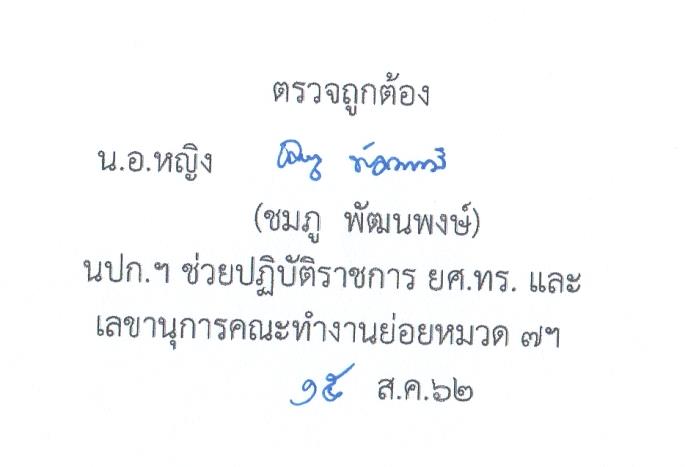 ก - 33 ของ 33 หน้า      ที่การบริการผลผลิตหน่วยปฏิบัติตัวชี้วัดค่าเป้าหมายคู่เทียบ1ด้านการผลิตกำลังพลนรจ.รร.ชุมพลฯร้อยละจำนวนผู้สำเร็จการศึกษาที่มีผลสัมฤทธิ์ทางการเรียนอยู่ในระดับดีขึ้นไป ต่อจำนวนผู้สำเร็จการศึกษาทั้งหมด (ระดับดีขึ้นไป หมายถึง ได้คะแนนเฉลี่ยรวมตลอดหลักสูตร≥ 3.00 จากคะแนนเต็ม 4)≥ ร้อยละ 60รร.จอ.ยศ.ทอ.2ด้านการพัฒนากำลังพล-นศ.หลักสูตร วทร.วทร.ฯร้อยละจำนวนผู้สำเร็จการศึกษา/การฝึกอบรมที่มีผลสัมฤทธิ์ทางการเรียนอยู่ในระดับดีขึ้นไป ต่อจำนวนผู้สำเร็จการศึกษา/ฝึกอบรมทั้งหมด (ระดับดีขึ้นไป หมายถึง ได้คะแนนเฉลี่ยรวมตลอดหลักสูตร ≥ ร้อยละ 80 หรือ ≥ 3.00 จากคะแนนเต็ม 4)≥ ร้อยละ 80วทอ.ฯ-นทน.หลักสูตร สธ.ทร.รร.สธ.ทร.ฯร้อยละจำนวนผู้สำเร็จการศึกษา/การฝึกอบรมที่มีผลสัมฤทธิ์ทางการเรียนอยู่ในระดับดีขึ้นไป ต่อจำนวนผู้สำเร็จการศึกษา/ฝึกอบรมทั้งหมด (ระดับดีขึ้นไป หมายถึง ได้คะแนนเฉลี่ยรวมตลอดหลักสูตร ≥ ร้อยละ 80 หรือ ≥ 3.00 จากคะแนนเต็ม 4)≥ ร้อยละ 80รร.สธ.ทบ.ฯ-นทน.หลักสูตร อส.ร้อยละจำนวนผู้สำเร็จการศึกษา/การฝึกอบรมที่มีผลสัมฤทธิ์ทางการเรียนอยู่ในระดับดีขึ้นไป ต่อจำนวนผู้สำเร็จการศึกษา/ฝึกอบรมทั้งหมด (ระดับดีขึ้นไป หมายถึง ได้คะแนนเฉลี่ยรวมตลอดหลักสูตร ≥ ร้อยละ 80 หรือ ≥ 3.00 จากคะแนนเต็ม 4)-นทน.หลักสูตร นว.รร.ชต.ฯ ร้อยละจำนวนผู้สำเร็จการศึกษา/การฝึกอบรมที่มีผลสัมฤทธิ์ทางการเรียนอยู่ในระดับดีขึ้นไป ต่อจำนวนผู้สำเร็จการศึกษา/ฝึกอบรมทั้งหมด (ระดับดีขึ้นไป หมายถึง ได้คะแนนเฉลี่ยรวมตลอดหลักสูตร ≥ ร้อยละ 80 หรือ ≥ 3.00 จากคะแนนเต็ม 4)≥ ร้อยละ 60-นทน.หลักสูตร กล.ร้อยละจำนวนผู้สำเร็จการศึกษา/การฝึกอบรมที่มีผลสัมฤทธิ์ทางการเรียนอยู่ในระดับดีขึ้นไป ต่อจำนวนผู้สำเร็จการศึกษา/ฝึกอบรมทั้งหมด (ระดับดีขึ้นไป หมายถึง ได้คะแนนเฉลี่ยรวมตลอดหลักสูตร ≥ ร้อยละ 80 หรือ ≥ 3.00 จากคะแนนเต็ม 4)-นทน.หลักสูตร ทป.ร้อยละจำนวนผู้สำเร็จการศึกษา/การฝึกอบรมที่มีผลสัมฤทธิ์ทางการเรียนอยู่ในระดับดีขึ้นไป ต่อจำนวนผู้สำเร็จการศึกษา/ฝึกอบรมทั้งหมด (ระดับดีขึ้นไป หมายถึง ได้คะแนนเฉลี่ยรวมตลอดหลักสูตร ≥ ร้อยละ 80 หรือ ≥ 3.00 จากคะแนนเต็ม 4)-นทน.หลักสูตร พวช.ร้อยละจำนวนผู้สำเร็จการศึกษา/การฝึกอบรมที่มีผลสัมฤทธิ์ทางการเรียนอยู่ในระดับดีขึ้นไป ต่อจำนวนผู้สำเร็จการศึกษา/ฝึกอบรมทั้งหมด (ระดับดีขึ้นไป หมายถึง ได้คะแนนเฉลี่ยรวมตลอดหลักสูตร ≥ ร้อยละ 80 หรือ ≥ 3.00 จากคะแนนเต็ม 4)-พจน.รร.พจ.ฯร้อยละจำนวนผู้สำเร็จการศึกษา/การฝึกอบรมที่มีผลสัมฤทธิ์ทางการเรียนอยู่ในระดับดีขึ้นไป ต่อจำนวนผู้สำเร็จการศึกษา/ฝึกอบรมทั้งหมด (ระดับดีขึ้นไป หมายถึง ได้คะแนนเฉลี่ยรวมตลอดหลักสูตร ≥ ร้อยละ 80 หรือ ≥ 3.00 จากคะแนนเต็ม 4)≥ ร้อยละ 60-นพจ. รุ่นที่ 1ร้อยละจำนวนผู้สำเร็จการศึกษา/การฝึกอบรมที่มีผลสัมฤทธิ์ทางการเรียนอยู่ในระดับดีขึ้นไป ต่อจำนวนผู้สำเร็จการศึกษา/ฝึกอบรมทั้งหมด (ระดับดีขึ้นไป หมายถึง ได้คะแนนเฉลี่ยรวมตลอดหลักสูตร ≥ ร้อยละ 80 หรือ ≥ 3.00 จากคะแนนเต็ม 4)-นพจ. รุ่นที่ 2ร้อยละจำนวนผู้สำเร็จการศึกษา/การฝึกอบรมที่มีผลสัมฤทธิ์ทางการเรียนอยู่ในระดับดีขึ้นไป ต่อจำนวนผู้สำเร็จการศึกษา/ฝึกอบรมทั้งหมด (ระดับดีขึ้นไป หมายถึง ได้คะแนนเฉลี่ยรวมตลอดหลักสูตร ≥ ร้อยละ 80 หรือ ≥ 3.00 จากคะแนนเต็ม 4)-หลักสูตรปฐมนิเทศนายทหารใหม่ร้อยละจำนวนผู้สำเร็จการศึกษา/การฝึกอบรมที่มีผลสัมฤทธิ์ทางการเรียนอยู่ในระดับดีขึ้นไป ต่อจำนวนผู้สำเร็จการศึกษา/ฝึกอบรมทั้งหมด (ระดับดีขึ้นไป หมายถึง ได้คะแนนเฉลี่ยรวมตลอดหลักสูตร ≥ ร้อยละ 80 หรือ ≥ 3.00 จากคะแนนเต็ม 4)ที่การบริการผลผลิตหน่วยปฏิบัติตัวชี้วัดค่าเป้าหมายคู่เทียบ-ข้าราชการ กห.พลเรือนรร.ชุมพลฯ≥ ร้อยละ 80ผู้เข้ารับการอบรม/พัฒนาภาษา ตปท.(เฉพาะหลักสูตรที่มีการประเมิน)-หลักสูตรที่ 1................-หลักสูตรที่ 2................-หลักสูตรที่ 3................ศภษ.ฯร้อยละของจำนวนผู้สำเร็จการอบรม ที่มีผลประเมินความพึงพอใจจากหน่วยต้นสังกัด อยู่ในระดับมากขึ้นไป  ต่อจำนวนผู้สำเร็จการอบรมที่ได้รับการประเมินทั้งหมด  (พึงพอใจระดับมากขึ้นไป หมายถึง ค่าเฉลี่ยผลประเมิน ≥ 3.51 จากคะแนนเต็ม 5)≥ ร้อยละ 703ด้านการส่งกำลังบำรุงสายเครื่องช่วยการศึกษาความพร้อมของการบริการด้านการส่งกำลังบำรุงสายเครื่องช่วยการศึกษากบศ.ฯ ร้อยละของจำนวนผู้ตอบแบบประเมินความพึงพอใจที่มีต่อการส่งกำลังบำรุงสายเครื่องช่วยการศึกษา ในระดับมากขึ้นไป ต่อจำนวนผู้ตอบแบบประเมินทั้งหมด (พึงพอใจระดับมากขึ้นไป หมายถึง ค่าเฉลี่ยผลประเมิน ≥ 3.51 จากคะแนนเต็ม 5)≥ ร้อยละ 704ด้านการอนุศาสนาจารย์ผู้ได้รับการอบรม/พัฒนาด้านศีลธรรมกอศ.ฯ ร้อยละของจำนวนครั้งในการจัดอบรมศีลธรรม ต่อจำนวนครั้งในการจัดอบรมศีลธรรมตามแผนที่กำหนด≥ ร้อยละ 805ด้านการประวัติศาสตร์ความพร้อมของการบริการด้านการประวัติศาสตร์กปศ.ฯ ร้อยละของจำนวนผู้ตอบแบบประเมินความพึงพอใจ ที่มีต่อการบริการด้านการประวัติศาสตร์ ในระดับมากขึ้นไป ต่อจำนวนผู้ตอบแบบประเมินทั้งหมด (พึงพอใจระดับมากขึ้นไป หมายถึง ค่าเฉลี่ยผลประเมิน ≥ 3.51 จากคะแนนเต็ม 5)≥ ร้อยละ 70ที่การบริการผลผลิตหน่วยปฏิบัติตัวชี้วัดค่าเป้าหมายคู่เทียบ6ด้านการศึกษาวิเคราะห์เกี่ยวกับยุทธศาสตร์และการสงครามทางเรือ รวมทั้งการจัดทำบทความทางวิชาการและการประชุมแสดงความคิดเห็นทางวิชาการผลงานด้านการศึกษาวิเคราะห์เกี่ยวกับยุทธศาสตร์ฯศยร.ฯจำนวนผลงานด้านการศึกษาวิเคราะห์เกี่ยวกับยุทธศาสตร์ฯ ต่อปี≥ 10 เรื่องที่ตัวชี้วัดสำคัญในแผนปฏิบัติราชการประจำปีของ ยศ.ทร.ค่าเป้าหมายหน่วยปฏิบัติ1ร้อยละจำนวนผู้สำเร็จการศึกษา/การฝึกอบรม ที่มีผลสัมฤทธิ์ทางการเรียนอยู่ในระดับดีขึ้นไป ต่อจำนวนผู้สำเร็จการศึกษา/ฝึกอบรมทั้งหมด  - หลักสูตร วทร. : ผลสัมฤทธิ์ทางการเรียนอยู่ในระดับดีขึ้นไป (หมายถึง ได้คะแนนตามที่ระเบียบกำหนด)≥ ร้อยละ 80วทร.ฯ- หลักสูตร สธ.ทร. ผลสัมฤทธิ์ทางการเรียนอยู่ในระดับดีขึ้นไป  (หมายถึง ได้คะแนนตามที่ระเบียบกำหนด)≥ ร้อยละ 80รร.สธ.ฯ- หลักสูตร อส. ผลสัมฤทธิ์ทางการเรียนอยู่ในระดับดีขึ้นไป (หมายถึง ได้คะแนนตามที่ระเบียบกำหนด)- หลักสูตร นว. : ผลสัมฤทธิ์ทางการเรียนอยู่ในระดับดีขึ้นไป หมายถึง ได้คะแนนเฉลี่ยรวมตลอดหลักสูตร ≥ 3.00≥ ร้อยละ 60รร.ชต.ฯ- หลักสูตร กล. : ผลสัมฤทธิ์ทางการเรียนอยู่ในระดับดีขึ้นไป หมายถึง ได้คะแนนเฉลี่ยรวมตลอดหลักสูตร ≥ 3.00- หลักสูตร ทป. : ผลสัมฤทธิ์ทางการเรียนอยู่ในระดับดีขึ้นไป หมายถึง ได้คะแนนเฉลี่ยรวมตลอดหลักสูตร ≥ 3.00- หลักสูตร พวช. : ผลสัมฤทธิ์ทางการเรียนอยู่ในระดับดีขึ้นไป หมายถึง ได้คะแนนเฉลี่ยรวมตลอดหลักสูตร ≥ 3.00- หลักสูตร พจน. : ผลสัมฤทธิ์ทางการเรียนอยู่ในระดับดีขึ้นไป หมายถึง ได้คะแนนเฉลี่ยรวมตลอดหลักสูตร ≥ 3.00≥ ร้อยละ 60รร.พจ.ฯ- หลักสูตร นพจ. : ผลสัมฤทธิ์ทางการเรียนอยู่ในระดับดีขึ้นไป หมายถึง ได้คะแนนเฉลี่ยรวมตลอดหลักสูตร ≥ 3.00- หลักสูตร น.ใหม่ : ผลสัมฤทธิ์ทางการเรียนอยู่ในระดับดีขึ้นไป หมายถึง ได้คะแนนเฉลี่ยรวมตลอดหลักสูตร ≥ 3.00- หลักสูตร นรจ. : ผลสัมฤทธิ์ทางการเรียนอยู่ในระดับดีขึ้นไป หมายถึง ได้คะแนนเฉลี่ยรวมตลอดหลักสูตร ≥ 3.00≥ ร้อยละ 60รร.ชุมพลฯ- หลักสูตร กห.พลเรือน ผลสัมฤทธิ์ทางการเรียนอยู่ในระดับดีขึ้นไป หมายถึง ได้คะแนนเฉลี่ยรวมตลอดหลักสูตร ≥ 3.00≥ ร้อยละ 80ที่ตัวชี้วัดสำคัญในแผนปฏิบัติราชการประจำปีของ ยศ.ทร.ค่าเป้าหมายหน่วยปฏิบัติ2ร้อยละของจำนวนผู้เข้ารับการศึกษา/ฝึกอบรม/ดูงาน ที่มีผลประเมินความพึงพอใจต่อการจัดการเรียนการสอน การบรรยาย การดูงาน อยู่ในระดับมากขึ้นไป (≥ 3.51 จากคะแนนเต็ม 5) ต่อจำนวนผู้เข้ารับการศึกษา/ฝึกอบรม/ดูงานที่ทำการประเมินทั้งหมด≥ ร้อยละ 70- หลักสูตร วทร. วทร.ฯ- หลักสูตร สธ.ทร. รร.สธ.ฯ- หลักสูตร อส. - หลักสูตร นว. รร.ชต.ฯ- หลักสูตร กล. - หลักสูตร ทป.- หลักสูตร พวช. - หลักสูตร พจน.รร.พจ.ฯ- หลักสูตร นพจ.- หลักสูตร น.ใหม่- หลักสูตร นรจ.รร.ชุมพลฯ- หลักสูตร กห.พลเรือนหลักสูตรของ ศภษ.ฯ ศภษ.ฯ  ภาษาที่ 1 ......  ภาษาที่ 2 ......การดูงานพิพิธภัณฑ์ทหารเรือกปศ.ฯที่ตัวชี้วัดสำคัญในแผนปฏิบัติราชการประจำปีของ ยศ.ทร.ค่าเป้าหมายหน่วยปฏิบัติ3ร้อยละของจำนวนครู/อาจารย์/อนุศาสนาจารย์ที่ได้รับการพัฒนาเพิ่มพูนความรู้และประสบการณ์ ต่อจำนวนครู/อาจารย์/อนุศาสนาจารย์ทั้งหมด-ครู อาจารย์ สังกัด ฝวก.ฯ ≥ ร้อยละ 50ฝวก.ฯ-ครู อาจารย์ สังกัด รร.ชุมพลฯ รร.ชุมพลฯ-ครู อาจารย์ สังกัด ศภษ.ฯศภษ.ฯ-ครู อาจารย์ สังกัด รร.พจ.ฯรร.พจ.ฯ-ผู้ที่มีวิชาสอน สังกัด ศยร.ฯศยร.ฯ-อนุศาสนาจารย์ ใน ยศ.ทร.อศจ.ฯ4ร้อยละของจำนวนกำลังพลที่ไม่ถูกร้องเรียนเกี่ยวข้องกับการทุจริต ต่อจำนวนกำลังพลทั้งหมด≥ ร้อยละ 99กธก.ฯ5ร้อยละของจำนวนงบประมาณที่เบิกจ่าย ต่อจำนวนงบประมาณที่ได้รับจัดสรรทั้งหมดร้อยละ 100กบ.ฯ6จำนวนผลงาน/นวัตกรรม/สิ่งประดิษฐ์/สื่อการสอน/บทความ/งานวิจัย ที่นำไปใช้เกิดประโยชน์ต่อการจัดการเรียนการสอน หรือการเผยแพร่ข้อมูลวิทยาการทหารเรือ≥ 70 ชิ้นฝวก.ฯจำนวนผลงาน/นวัตกรรม/สิ่งประดิษฐ์/สื่อการสอน/บทความ/งานวิจัย ที่นำไปใช้เกิดประโยชน์ต่อการจัดการเรียนการสอน หรือการเผยแพร่ข้อมูลวิทยาการทหารเรือ≥ 70 ชิ้นศยร.ฯจำนวนผลงาน/นวัตกรรม/สิ่งประดิษฐ์/สื่อการสอน/บทความ/งานวิจัย ที่นำไปใช้เกิดประโยชน์ต่อการจัดการเรียนการสอน หรือการเผยแพร่ข้อมูลวิทยาการทหารเรือ≥ 70 ชิ้นรร.พจ.ฯรร.ชุมพลฯจำนวนผลงาน/นวัตกรรม/สิ่งประดิษฐ์/สื่อการสอน/บทความ/งานวิจัย ที่นำไปใช้เกิดประโยชน์ต่อการจัดการเรียนการสอน หรือการเผยแพร่ข้อมูลวิทยาการทหารเรือ≥ 70 ชิ้นศภษ.ฯสน.รนภ.ฯที่การบริการหลักของ ยศ.ทร.ตัวชี้วัดด้านการให้ความสำคัญผู้รับบริการและผู้มีส่วนได้ส่วนเสีย (ด้านความพึงพอใจ)ค่าเป้าหมายหน่วยปฏิบัติ1ด้านการผลิตกำลังพล1. ร้อยละของจำนวนผู้สำเร็จการศึกษาที่มีผลประเมินความพึงพอใจ  จากหน่วยรับบรรจุ ในระดับมากขึ้นไป ต่อจำนวนผู้สำเร็จการศึกษาที่ได้รับการประเมินทั้งหมด  (พึงพอใจระดับมากขึ้นไป หมายถึง ค่าเฉลี่ยผลประเมิน ≥ 3.51 จากคะแนนเต็ม 5)≥ ร้อยละ 70-รร.ชุมพลฯ2. ร้อยละของจำนวน นรจ.ที่ตอบแบบประเมินความพึงพอใจที่มีต่อการจัดการเรียนการสอน ในระดับมากขึ้นไป ต่อจำนวน นรจ.ที่ตอบแบบประเมินทั้งหมด (พึงพอใจระดับมากขึ้นไป หมายถึง ค่าเฉลี่ยผลประเมิน ≥ 3.51 จากคะแนนเต็ม 5)2ด้านการพัฒนากำลังพล-นักศึกษาหลักสูตร วทร.1. ร้อยละของจำนวนผู้สำเร็จการศึกษา/ฝึกอบรมที่มีผลประเมินความพึงพอใจจากหน่วยต้นสังกัด ในระดับมากขึ้นไป ต่อจำนวนผู้สำเร็จการศึกษา/ฝึกอบรมที่ได้รับการประเมินทั้งหมด (พึงพอใจระดับมากขึ้นไป หมายถึง ค่าเฉลี่ยผลประเมิน ≥ 3.51 จากคะแนนเต็ม 5)≥ ร้อยละ 70วทร.ฯ-นทน.หลักสูตร สธ.ทร.1. ร้อยละของจำนวนผู้สำเร็จการศึกษา/ฝึกอบรมที่มีผลประเมินความพึงพอใจจากหน่วยต้นสังกัด ในระดับมากขึ้นไป ต่อจำนวนผู้สำเร็จการศึกษา/ฝึกอบรมที่ได้รับการประเมินทั้งหมด (พึงพอใจระดับมากขึ้นไป หมายถึง ค่าเฉลี่ยผลประเมิน ≥ 3.51 จากคะแนนเต็ม 5)รร.สธ.ทร.ฯ-นทน.หลักสูตร อส.1. ร้อยละของจำนวนผู้สำเร็จการศึกษา/ฝึกอบรมที่มีผลประเมินความพึงพอใจจากหน่วยต้นสังกัด ในระดับมากขึ้นไป ต่อจำนวนผู้สำเร็จการศึกษา/ฝึกอบรมที่ได้รับการประเมินทั้งหมด (พึงพอใจระดับมากขึ้นไป หมายถึง ค่าเฉลี่ยผลประเมิน ≥ 3.51 จากคะแนนเต็ม 5)ที่การบริการหลักของ ยศ.ทร.ตัวชี้วัดด้านการให้ความสำคัญผู้รับบริการและผู้มีส่วนได้ส่วนเสีย (ด้านความพึงพอใจ)ค่าเป้าหมายหน่วยปฏิบัติ-นทน.หลักสูตร นว.2. ร้อยละของจำนวนผู้เข้ารับการศึกษา/ฝึกอบรม ที่ตอบแบบประเมินความพึงพอใจที่มีต่อการจัดการเรียนการสอน ในระดับมากขึ้นไป ต่อจำนวนผู้เข้ารับการศึกษา/ฝึกอบรม ที่ตอบแบบประเมินทั้งหมด(พึงพอใจระดับมากขึ้นไป หมายถึง ค่าเฉลี่ยผลประเมิน ≥ 3.51 จากคะแนนเต็ม 5)รร.ชต.ฯ-นทน.หลักสูตร กล.2. ร้อยละของจำนวนผู้เข้ารับการศึกษา/ฝึกอบรม ที่ตอบแบบประเมินความพึงพอใจที่มีต่อการจัดการเรียนการสอน ในระดับมากขึ้นไป ต่อจำนวนผู้เข้ารับการศึกษา/ฝึกอบรม ที่ตอบแบบประเมินทั้งหมด(พึงพอใจระดับมากขึ้นไป หมายถึง ค่าเฉลี่ยผลประเมิน ≥ 3.51 จากคะแนนเต็ม 5)-นทน.หลักสูตร ทป.2. ร้อยละของจำนวนผู้เข้ารับการศึกษา/ฝึกอบรม ที่ตอบแบบประเมินความพึงพอใจที่มีต่อการจัดการเรียนการสอน ในระดับมากขึ้นไป ต่อจำนวนผู้เข้ารับการศึกษา/ฝึกอบรม ที่ตอบแบบประเมินทั้งหมด(พึงพอใจระดับมากขึ้นไป หมายถึง ค่าเฉลี่ยผลประเมิน ≥ 3.51 จากคะแนนเต็ม 5)-นทน.หลักสูตร พวช.2. ร้อยละของจำนวนผู้เข้ารับการศึกษา/ฝึกอบรม ที่ตอบแบบประเมินความพึงพอใจที่มีต่อการจัดการเรียนการสอน ในระดับมากขึ้นไป ต่อจำนวนผู้เข้ารับการศึกษา/ฝึกอบรม ที่ตอบแบบประเมินทั้งหมด(พึงพอใจระดับมากขึ้นไป หมายถึง ค่าเฉลี่ยผลประเมิน ≥ 3.51 จากคะแนนเต็ม 5)-พจน.  2. ร้อยละของจำนวนผู้เข้ารับการศึกษา/ฝึกอบรม ที่ตอบแบบประเมินความพึงพอใจที่มีต่อการจัดการเรียนการสอน ในระดับมากขึ้นไป ต่อจำนวนผู้เข้ารับการศึกษา/ฝึกอบรม ที่ตอบแบบประเมินทั้งหมด(พึงพอใจระดับมากขึ้นไป หมายถึง ค่าเฉลี่ยผลประเมิน ≥ 3.51 จากคะแนนเต็ม 5)รร.พจ.ฯ-นพจ. (รุ่นที่ 1 ทุกพื้นที่)2. ร้อยละของจำนวนผู้เข้ารับการศึกษา/ฝึกอบรม ที่ตอบแบบประเมินความพึงพอใจที่มีต่อการจัดการเรียนการสอน ในระดับมากขึ้นไป ต่อจำนวนผู้เข้ารับการศึกษา/ฝึกอบรม ที่ตอบแบบประเมินทั้งหมด(พึงพอใจระดับมากขึ้นไป หมายถึง ค่าเฉลี่ยผลประเมิน ≥ 3.51 จากคะแนนเต็ม 5)-นพจ. (รุ่นที่ 2 ทุกพื้นที่)-หลักสูตรปฐมนิเทศนายทหารใหม่-ข้าราชการ กห.พลเรือนรร.ชุมพลฯ-หลักสูตรภาษาที่ 1................ศภษ.ฯ-หลักสูตรภาษาที่ 2................-หลักสูตรภาษาที่ 3................ที่การบริการหลักของ ยศ.ทร.ตัวชี้วัดด้านการให้ความสำคัญผู้รับบริการและผู้มีส่วนได้ส่วนเสีย (ด้านความพึงพอใจ)ค่าเป้าหมายหน่วยปฏิบัติ3ด้านการส่งกำลังบำรุงสายเครื่องช่วยการศึกษาร้อยละของจำนวนผู้ตอบแบบประเมินความพึงพอใจที่มีต่อการส่งกำลังบำรุงสายเครื่องช่วยการศึกษา ในระดับมากขึ้นไป ต่อจำนวนผู้ตอบแบบประเมินทั้งหมด (พึงพอใจระดับมากขึ้นไป หมายถึง ค่าเฉลี่ยผลประเมิน ≥ 3.51 จากคะแนนเต็ม 5)≥ ร้อยละ 70กบศ.ฯ4ด้านการอนุศาสนาจารย์ร้อยละของจำนวนผู้ตอบแบบประเมินความพึงพอใจที่มีต่อการให้บริการในการจัดอบรมศีลธรรมในระดับมากขึ้นไป ต่อจำนวนผู้ตอบแบบประเมินทั้งหมด (พึงพอใจระดับมากขึ้นไป หมายถึง ค่าเฉลี่ยผลประเมิน ≥ 3.51 จากคะแนนเต็ม 5)≥ ร้อยละ 70กอศ.ฯ5ด้านการประวัติศาสตร์ร้อยละของจำนวนผู้ตอบแบบประเมินความพึงพอใจที่มีต่อการให้บริการด้านการประวัติศาสตร์ในระดับมากขึ้นไป ต่อจำนวนผู้ตอบแบบประเมินทั้งหมด (พึงพอใจระดับมากขึ้นไป หมายถึง ค่าเฉลี่ยผลประเมิน ≥ 3.51 จากคะแนนเต็ม 5)≥ ร้อยละ 70กปศ.ฯ6ด้านการศึกษาวิเคราะห์เกี่ยวกับยุทธศาสตร์และการสงครามทางเรือ รวมทั้งการจัดทำบทความทางวิชาการและการประชุมแสดงความคิดเห็นทางวิชาการร้อยละของจำนวนผู้ตอบแบบประเมินความพึงพอใจที่มีต่อการให้บริการด้านการศึกษาวิเคราะห์เกี่ยวกับยุทธศาสตร์ฯ ในระดับมากขึ้นไป ต่อจำนวนผู้ตอบแบบประเมินทั้งหมด (พึงพอใจระดับมากขึ้นไป หมายถึง ค่าเฉลี่ยผลประเมิน ≥ 3.51 จากคะแนนเต็ม 5)≥ ร้อยละ 70ศยร.ฯที่การบริการหลักของ ยศ.ทร.ตัวชี้วัดด้านการให้ความสำคัญผู้รับบริการและผู้มีส่วนได้ส่วนเสีย (ด้านความไม่พึงพอใจ)ค่าเป้าหมายหน่วยปฏิบัติ1ด้านการผลิตกำลังพล1. ร้อยละของจำนวนผู้ตอบแบบประเมินความไม่พึงพอใจ (จากหน่วยรับบรรจุ) ที่มีต่อ นรจ.ที่สำเร็จการศึกษา ในระดับน้อยลงมา ต่อจำนวนผู้ตอบแบบประเมินทั้งหมด(ไม่พึงพอใจน้อยลงมา หมายถึง ค่าเฉลี่ยผลประเมิน ≤ 2.50 จากคะแนนเต็ม 5)≥ ร้อยละ 70-รร.ชุมพลฯ2. ร้อยละของจำนวน นรจ. ที่ตอบแบบประเมินความไม่พึงพอใจที่มีต่อการจัดการเรียนการสอน ในระดับน้อยลงมา ต่อจำนวน นรจ.ที่ตอบแบบประเมินทั้งหมด (ไม่พึงพอใจน้อยลงมา หมายถึง ค่าเฉลี่ยผลประเมิน ≤ 2.50 จากคะแนนเต็ม 5)ที่การบริการหลักของ ยศ.ทร.ตัวชี้วัดด้านการให้ความสำคัญผู้รับบริการและผู้มีส่วนได้ส่วนเสีย (ด้านความไม่พึงพอใจ)ค่าเป้าหมายหน่วยปฏิบัติ2ด้านการพัฒนากำลังพล-นักศึกษาหลักสูตร วทร.1. ร้อยละของจำนวนผู้ตอบแบบประเมินความไม่พึงพอใจ (จากหน่วยต้นสังกัด) ที่มีต่อผู้สำเร็จการศึกษา/ฝึกอบรม ในระดับน้อยลงมา ต่อจำนวนผู้ตอบแบบประเมินทั้งหมด (ไม่พึงพอใจน้อยลงมา หมายถึง ค่าเฉลี่ยผลประเมิน ≤ 2.50 จากคะแนนเต็ม 5)2. ร้อยละของจำนวนผู้เข้ารับการศึกษา/ฝึกอบรมที่ตอบแบบประเมินความไม่พึงพอใจที่มีต่อการจัดการเรียนการสอน ในระดับน้อยลงมา ต่อจำนวนผู้ตอบแบบประเมินทั้งหมด (ไม่พึงพอใจน้อยลงมา หมายถึง ค่าเฉลี่ยผลประเมิน ≤ 2.50 จากคะแนนเต็ม 5)≥ ร้อยละ 70-วทร.ฯ-นทน.หลักสูตร สธ.ทร.1. ร้อยละของจำนวนผู้ตอบแบบประเมินความไม่พึงพอใจ (จากหน่วยต้นสังกัด) ที่มีต่อผู้สำเร็จการศึกษา/ฝึกอบรม ในระดับน้อยลงมา ต่อจำนวนผู้ตอบแบบประเมินทั้งหมด (ไม่พึงพอใจน้อยลงมา หมายถึง ค่าเฉลี่ยผลประเมิน ≤ 2.50 จากคะแนนเต็ม 5)2. ร้อยละของจำนวนผู้เข้ารับการศึกษา/ฝึกอบรมที่ตอบแบบประเมินความไม่พึงพอใจที่มีต่อการจัดการเรียนการสอน ในระดับน้อยลงมา ต่อจำนวนผู้ตอบแบบประเมินทั้งหมด (ไม่พึงพอใจน้อยลงมา หมายถึง ค่าเฉลี่ยผลประเมิน ≤ 2.50 จากคะแนนเต็ม 5)-รร.สธ.ทร.ฯ -นทน.หลักสูตร อส.1. ร้อยละของจำนวนผู้ตอบแบบประเมินความไม่พึงพอใจ (จากหน่วยต้นสังกัด) ที่มีต่อผู้สำเร็จการศึกษา/ฝึกอบรม ในระดับน้อยลงมา ต่อจำนวนผู้ตอบแบบประเมินทั้งหมด (ไม่พึงพอใจน้อยลงมา หมายถึง ค่าเฉลี่ยผลประเมิน ≤ 2.50 จากคะแนนเต็ม 5)2. ร้อยละของจำนวนผู้เข้ารับการศึกษา/ฝึกอบรมที่ตอบแบบประเมินความไม่พึงพอใจที่มีต่อการจัดการเรียนการสอน ในระดับน้อยลงมา ต่อจำนวนผู้ตอบแบบประเมินทั้งหมด (ไม่พึงพอใจน้อยลงมา หมายถึง ค่าเฉลี่ยผลประเมิน ≤ 2.50 จากคะแนนเต็ม 5)-นทน.หลักสูตร นว.1. ร้อยละของจำนวนผู้ตอบแบบประเมินความไม่พึงพอใจ (จากหน่วยต้นสังกัด) ที่มีต่อผู้สำเร็จการศึกษา/ฝึกอบรม ในระดับน้อยลงมา ต่อจำนวนผู้ตอบแบบประเมินทั้งหมด (ไม่พึงพอใจน้อยลงมา หมายถึง ค่าเฉลี่ยผลประเมิน ≤ 2.50 จากคะแนนเต็ม 5)2. ร้อยละของจำนวนผู้เข้ารับการศึกษา/ฝึกอบรมที่ตอบแบบประเมินความไม่พึงพอใจที่มีต่อการจัดการเรียนการสอน ในระดับน้อยลงมา ต่อจำนวนผู้ตอบแบบประเมินทั้งหมด (ไม่พึงพอใจน้อยลงมา หมายถึง ค่าเฉลี่ยผลประเมิน ≤ 2.50 จากคะแนนเต็ม 5)-รร.ชต.ฯ-นทน.หลักสูตร กล.1. ร้อยละของจำนวนผู้ตอบแบบประเมินความไม่พึงพอใจ (จากหน่วยต้นสังกัด) ที่มีต่อผู้สำเร็จการศึกษา/ฝึกอบรม ในระดับน้อยลงมา ต่อจำนวนผู้ตอบแบบประเมินทั้งหมด (ไม่พึงพอใจน้อยลงมา หมายถึง ค่าเฉลี่ยผลประเมิน ≤ 2.50 จากคะแนนเต็ม 5)2. ร้อยละของจำนวนผู้เข้ารับการศึกษา/ฝึกอบรมที่ตอบแบบประเมินความไม่พึงพอใจที่มีต่อการจัดการเรียนการสอน ในระดับน้อยลงมา ต่อจำนวนผู้ตอบแบบประเมินทั้งหมด (ไม่พึงพอใจน้อยลงมา หมายถึง ค่าเฉลี่ยผลประเมิน ≤ 2.50 จากคะแนนเต็ม 5)-นทน.หลักสูตร ทป.1. ร้อยละของจำนวนผู้ตอบแบบประเมินความไม่พึงพอใจ (จากหน่วยต้นสังกัด) ที่มีต่อผู้สำเร็จการศึกษา/ฝึกอบรม ในระดับน้อยลงมา ต่อจำนวนผู้ตอบแบบประเมินทั้งหมด (ไม่พึงพอใจน้อยลงมา หมายถึง ค่าเฉลี่ยผลประเมิน ≤ 2.50 จากคะแนนเต็ม 5)2. ร้อยละของจำนวนผู้เข้ารับการศึกษา/ฝึกอบรมที่ตอบแบบประเมินความไม่พึงพอใจที่มีต่อการจัดการเรียนการสอน ในระดับน้อยลงมา ต่อจำนวนผู้ตอบแบบประเมินทั้งหมด (ไม่พึงพอใจน้อยลงมา หมายถึง ค่าเฉลี่ยผลประเมิน ≤ 2.50 จากคะแนนเต็ม 5)-นทน.หลักสูตร พวช.1. ร้อยละของจำนวนผู้ตอบแบบประเมินความไม่พึงพอใจ (จากหน่วยต้นสังกัด) ที่มีต่อผู้สำเร็จการศึกษา/ฝึกอบรม ในระดับน้อยลงมา ต่อจำนวนผู้ตอบแบบประเมินทั้งหมด (ไม่พึงพอใจน้อยลงมา หมายถึง ค่าเฉลี่ยผลประเมิน ≤ 2.50 จากคะแนนเต็ม 5)2. ร้อยละของจำนวนผู้เข้ารับการศึกษา/ฝึกอบรมที่ตอบแบบประเมินความไม่พึงพอใจที่มีต่อการจัดการเรียนการสอน ในระดับน้อยลงมา ต่อจำนวนผู้ตอบแบบประเมินทั้งหมด (ไม่พึงพอใจน้อยลงมา หมายถึง ค่าเฉลี่ยผลประเมิน ≤ 2.50 จากคะแนนเต็ม 5)-พจน.  1. ร้อยละของจำนวนผู้ตอบแบบประเมินความไม่พึงพอใจ (จากหน่วยต้นสังกัด) ที่มีต่อผู้สำเร็จการศึกษา/ฝึกอบรม ในระดับน้อยลงมา ต่อจำนวนผู้ตอบแบบประเมินทั้งหมด (ไม่พึงพอใจน้อยลงมา หมายถึง ค่าเฉลี่ยผลประเมิน ≤ 2.50 จากคะแนนเต็ม 5)2. ร้อยละของจำนวนผู้เข้ารับการศึกษา/ฝึกอบรมที่ตอบแบบประเมินความไม่พึงพอใจที่มีต่อการจัดการเรียนการสอน ในระดับน้อยลงมา ต่อจำนวนผู้ตอบแบบประเมินทั้งหมด (ไม่พึงพอใจน้อยลงมา หมายถึง ค่าเฉลี่ยผลประเมิน ≤ 2.50 จากคะแนนเต็ม 5)-รร.พจ.ฯ-นพจ. (รุ่นที่ 1 ทุกพื้นที่)1. ร้อยละของจำนวนผู้ตอบแบบประเมินความไม่พึงพอใจ (จากหน่วยต้นสังกัด) ที่มีต่อผู้สำเร็จการศึกษา/ฝึกอบรม ในระดับน้อยลงมา ต่อจำนวนผู้ตอบแบบประเมินทั้งหมด (ไม่พึงพอใจน้อยลงมา หมายถึง ค่าเฉลี่ยผลประเมิน ≤ 2.50 จากคะแนนเต็ม 5)2. ร้อยละของจำนวนผู้เข้ารับการศึกษา/ฝึกอบรมที่ตอบแบบประเมินความไม่พึงพอใจที่มีต่อการจัดการเรียนการสอน ในระดับน้อยลงมา ต่อจำนวนผู้ตอบแบบประเมินทั้งหมด (ไม่พึงพอใจน้อยลงมา หมายถึง ค่าเฉลี่ยผลประเมิน ≤ 2.50 จากคะแนนเต็ม 5)-นพจ. (รุ่นที่ 2 ทุกพื้นที่)1. ร้อยละของจำนวนผู้ตอบแบบประเมินความไม่พึงพอใจ (จากหน่วยต้นสังกัด) ที่มีต่อผู้สำเร็จการศึกษา/ฝึกอบรม ในระดับน้อยลงมา ต่อจำนวนผู้ตอบแบบประเมินทั้งหมด (ไม่พึงพอใจน้อยลงมา หมายถึง ค่าเฉลี่ยผลประเมิน ≤ 2.50 จากคะแนนเต็ม 5)2. ร้อยละของจำนวนผู้เข้ารับการศึกษา/ฝึกอบรมที่ตอบแบบประเมินความไม่พึงพอใจที่มีต่อการจัดการเรียนการสอน ในระดับน้อยลงมา ต่อจำนวนผู้ตอบแบบประเมินทั้งหมด (ไม่พึงพอใจน้อยลงมา หมายถึง ค่าเฉลี่ยผลประเมิน ≤ 2.50 จากคะแนนเต็ม 5)-หลักสูตรปฐมนิเทศนายทหารใหม่1. ร้อยละของจำนวนผู้ตอบแบบประเมินความไม่พึงพอใจ (จากหน่วยต้นสังกัด) ที่มีต่อผู้สำเร็จการศึกษา/ฝึกอบรม ในระดับน้อยลงมา ต่อจำนวนผู้ตอบแบบประเมินทั้งหมด (ไม่พึงพอใจน้อยลงมา หมายถึง ค่าเฉลี่ยผลประเมิน ≤ 2.50 จากคะแนนเต็ม 5)2. ร้อยละของจำนวนผู้เข้ารับการศึกษา/ฝึกอบรมที่ตอบแบบประเมินความไม่พึงพอใจที่มีต่อการจัดการเรียนการสอน ในระดับน้อยลงมา ต่อจำนวนผู้ตอบแบบประเมินทั้งหมด (ไม่พึงพอใจน้อยลงมา หมายถึง ค่าเฉลี่ยผลประเมิน ≤ 2.50 จากคะแนนเต็ม 5)-ข้าราชการ กห.พลเรือน-รร.ชุมพลฯ -หลักสูตรภาษาที่ 1....- ศภษ.ฯ-หลักสูตรภาษาที่ 2....-หลักสูตรภาษาที่ 3....ที่การบริการหลักของ ยศ.ทร.ตัวชี้วัดด้านการให้ความสำคัญผู้รับบริการและผู้มีส่วนได้ส่วนเสีย (ด้านความไม่พึงพอใจ)ค่าเป้าหมายหน่วยปฏิบัติ3ด้านการส่งกำลังบำรุงสายเครื่องช่วยการศึกษาร้อยละของจำนวนผู้รับบริการที่ตอบแบบประเมินความไม่พึงพอใจ ที่มีต่อการให้บริการด้านการส่งกำลังบำรุงสายเครื่องช่วยการศึกษา ในระดับน้อยลงมา ต่อจำนวนผู้ตอบแบบประเมินทั้งหมด (ไม่พึงพอใจน้อยลงมา หมายถึง ค่าเฉลี่ยผลประเมิน ≤ 2.50 จากคะแนนเต็ม 5)≥ ร้อยละ 70กบศ.ฯ4ด้านการอนุศาสนาจารย์ร้อยละของจำนวนผู้รับบริการที่ตอบแบบประเมินความไม่พึงพอใจ ที่มีต่อการให้บริการด้านการอนุศาสนาจารย์  ในระดับน้อยลงมา ต่อจำนวนผู้ตอบแบบประเมินทั้งหมด (ไม่พึงพอใจน้อยลงมา หมายถึง ค่าเฉลี่ยผลประเมิน  ≤ 2.50 จากคะแนนเต็ม 5)≥ ร้อยละ 70กอศ.ฯ5ด้านการประวัติศาสตร์ร้อยละของจำนวนผู้รับบริการที่ตอบแบบประเมินความไม่พึงพอใจ ที่มีต่อการให้บริการด้านการประวัติศาสตร์ ในระดับน้อยลงมา ต่อจำนวนผู้ตอบแบบประเมินทั้งหมด (ไม่พึงพอใจน้อยลงมา หมายถึง ค่าเฉลี่ยผลประเมิน≤ 2.50 จากคะแนนเต็ม 5)≥ ร้อยละ 70กปศ.ฯ6ด้านการศึกษาวิเคราะห์เกี่ยวกับยุทธศาสตร์และการสงครามทางเรือ รวมทั้งการจัดทำบทความทางวิชาการและการประชุมแสดงความคิดเห็นทางวิชาการร้อยละของจำนวนผู้รับบริการที่ตอบแบบประเมินความไม่พึงพอใจ ที่มีต่อการให้บริการด้านการศึกษาศึกษาวิเคราะห์ เกี่ยวกับยุทธศาสตร์ฯ ในระดับน้อยลงมา ต่อจำนวนผู้ตอบแบบประเมินทั้งหมด (ไม่พึงพอใจน้อยลงมา หมายถึง ค่าเฉลี่ยผลประเมิน ≤ 2.50 จากคะแนนเต็ม 5)≥ ร้อยละ 70ศยร.ฯที่จำแนกตามกลุ่มชั้นยศจำนวนอัตราตัวชี้วัดค่าเป้าหมายหน่วยปฏิบัติ1พล.ท.1ร้อยละของจำนวนกำลังพลที่ได้รับการบรรจุจำแนกตามกลุ่มชั้นยศ ต่อจำนวนอัตรากำลังพลทั้งหมด ≥ ร้อยละ 60กธก.ฯ2พล.ร.ต.7ร้อยละของจำนวนกำลังพลที่ได้รับการบรรจุจำแนกตามกลุ่มชั้นยศ ต่อจำนวนอัตรากำลังพลทั้งหมด 3น.อ.พิเศษ36ร้อยละของจำนวนกำลังพลที่ได้รับการบรรจุจำแนกตามกลุ่มชั้นยศ ต่อจำนวนอัตรากำลังพลทั้งหมด 4น.อ.82ร้อยละของจำนวนกำลังพลที่ได้รับการบรรจุจำแนกตามกลุ่มชั้นยศ ต่อจำนวนอัตรากำลังพลทั้งหมด 5น.ท.124ร้อยละของจำนวนกำลังพลที่ได้รับการบรรจุจำแนกตามกลุ่มชั้นยศ ต่อจำนวนอัตรากำลังพลทั้งหมด 6น.ต.154ร้อยละของจำนวนกำลังพลที่ได้รับการบรรจุจำแนกตามกลุ่มชั้นยศ ต่อจำนวนอัตรากำลังพลทั้งหมด 7ร.ต.-ร.อ.337ร้อยละของจำนวนกำลังพลที่ได้รับการบรรจุจำแนกตามกลุ่มชั้นยศ ต่อจำนวนอัตรากำลังพลทั้งหมด 8พ.จ.ต.-พ.จ.อ.455ร้อยละของจำนวนกำลังพลที่ได้รับการบรรจุจำแนกตามกลุ่มชั้นยศ ต่อจำนวนอัตรากำลังพลทั้งหมด 9จ.ต.-จ.อ.619ร้อยละของจำนวนกำลังพลที่ได้รับการบรรจุจำแนกตามกลุ่มชั้นยศ ต่อจำนวนอัตรากำลังพลทั้งหมด 10พลทหาร171ร้อยละของจำนวนกำลังพลที่ได้รับการบรรจุจำแนกตามกลุ่มชั้นยศ ต่อจำนวนอัตรากำลังพลทั้งหมด 11ลูกจ้าง/พนักงานราชการ309ร้อยละของจำนวนกำลังพลที่ได้รับการบรรจุจำแนกตามกลุ่มชั้นยศ ต่อจำนวนอัตรากำลังพลทั้งหมด รวม2,295ที่จำแนกตามจำพวกงาน(สายวิทยาการของ ยศ.)จำนวนอัตราตัวชี้วัดค่าเป้าหมายหน่วยปฏิบัติ1ครูคณิตศาสตร์ร้อยละของจำนวนกำลังพลที่ได้รับการบรรจุจำแนกตามจำพวกงานต่อจำนวนอัตรากำลังพลทั้งหมด ≥ ร้อยละ 60กธก.ฯ2ครูภาษาร้อยละของจำนวนกำลังพลที่ได้รับการบรรจุจำแนกตามจำพวกงานต่อจำนวนอัตรากำลังพลทั้งหมด 3ครูพลศึกษาร้อยละของจำนวนกำลังพลที่ได้รับการบรรจุจำแนกตามจำพวกงานต่อจำนวนอัตรากำลังพลทั้งหมด 4บรรณารักษ์ร้อยละของจำนวนกำลังพลที่ได้รับการบรรจุจำแนกตามจำพวกงานต่อจำนวนอัตรากำลังพลทั้งหมด 5ประวัติศาสตร์ร้อยละของจำนวนกำลังพลที่ได้รับการบรรจุจำแนกตามจำพวกงานต่อจำนวนอัตรากำลังพลทั้งหมด 6อนุศาสนาจารย์ร้อยละของจำนวนกำลังพลที่ได้รับการบรรจุจำแนกตามจำพวกงานต่อจำนวนอัตรากำลังพลทั้งหมด 7บริหารการศึกษาร้อยละของจำนวนกำลังพลที่ได้รับการบรรจุจำแนกตามจำพวกงานต่อจำนวนอัตรากำลังพลทั้งหมด รวมที่ด้านกิจกรรมตัวชี้วัดค่าเป้าหมายหน่วยปฏิบัติ1บรรยากาศการทำงาน-กิจกรรม 5 ส.ร้อยละของจำนวนครั้งในการจัดกิจกรรม 5 ส. ต่อจำนวนครั้งในการจัดกิจกรรม 5 ส. ตามแผนที่กำหนดร้อยละ 100กธก.ฯ-ประเมินความผาสุกร้อยละจำนวนผู้ตอบแบบประเมินความผาสุก ต่อจำนวนกำลังพลทั้งหมด≥ ร้อยละ 80กธก.ฯร้อยละของจำนวนผู้ตอบแบบประเมินความพึงพอใจที่มีต่อการประเมินความผาสุกในระดับมากขึ้นไป ต่อจำนวนผู้ตอบแบบประเมินทั้งหมด (พึงพอใจระดับมากขึ้นไป หมายถึง ค่าเฉลี่ยผลประเมิน ≥ 3.51 จากคะแนนเต็ม 5)≥ ร้อยละ 70กธก.ฯ2ส่งเสริมสุขภาพ-การตรวจสุขภาพประจำปีร้อยละของจำนวนกำลังพลที่เข้ารับการตรวจสุขภาพประจำปี ต่อจำนวนกำลังพลทั้งหมดร้อยละ 90กธก.ฯ-ทดสอบสมรรถภาพทางกายประจำปีจำนวนครั้งในการทดสอบสมรรถภาพทางกาย≥ 2 ครั้ง/ปีกธก.ฯ-ประเมินสมรรถภาพทางจิตร้อยละของจำนวนผู้ตอบแบบประเมินสมรรถภาพทางจิต ต่อจำนวนกำลังพลทั้งหมด≥ ร้อยละ 80กธก.ฯ3ความปลอดภัย-การจัดทำบัตรผ่านพื้นที่    หวงห้ามร้อยละของจำนวนกำลังพลที่ทำบัตรผ่านพื้นที่หวงห้าม ต่อจำนวนกำลังพลทั้งหมดร้อยละ 100กธก.ฯกธก.ฯ-ซ้อมดับเพลิงร้อยละของจำนวนครั้งที่ซ้อมดับเพลิง ต่อจำนวนครั้งในการซ้อมดับเพลิงตามแผนที่กำหนด≥ ร้อยละ 80กธก.ฯกธก.ฯที่ด้านกิจกรรมตัวชี้วัดค่าเป้าหมายหน่วยปฏิบัติ3ความปลอดภัย-การจัดทำบัตรผ่านพื้นที่    หวงห้ามร้อยละของจำนวนกำลังพลที่ทำบัตรผ่านพื้นที่หวงห้าม ต่อจำนวนกำลังพลทั้งหมดร้อยละ 100กธก.ฯ-ซ้อมดับเพลิงร้อยละของจำนวนครั้งที่ซ้อมดับเพลิง ต่อจำนวนครั้งในการซ้อมดับเพลิงตามแผนที่กำหนด≥ ร้อยละ 80กธก.ฯ4สวัสดิภาพ การบริการ และสิทธิประโยชน์-กู้ยืมเงินร้อยละของจำนวนผู้ที่ได้รับการสงเคราะห์ในการกู้ยืมเงิน ต่อจำนวนผู้ขอรับการสงเคราะห์ในการกู้ยืมเงินทั้งหมด≥ ร้อยละ 90คกก.สวัสดิการภายในของ -ฌาปนกิจสงเคราะห์ร้อยละของจำนวนผู้ที่ได้รับการสงเคราะห์ฌาปนกิจสงเคราะห์ ต่อจำนวนผู้ขอรับการสงเคราะห์ฌาปนกิจสงเคราะห์ทั้งหมดยศ.ทร.-ทุนการศึกษาร้อยละของจำนวนผู้ที่ได้รับการสงเคราะห์ทุนการศึกษา ต่อจำนวนผู้ขอรับการสงเคราะห์ทุนการศึกษาทั้งหมดที่สถิติตัวชี้วัดค่าเป้าหมายหน่วยปฏิบัติ1การขอย้ายออกนอกหน่วยจำนวนผู้ขอย้ายออกนอกหน่วย≤ 10 นายกธก.ฯ2การขอย้ายเข้าหน่วยจำนวนผู้ขอย้ายเข้าหน่วย≥ 10 นายกธก.ฯที่กลุ่มครู/อาจารย์ตัวชี้วัดเป้าหมายหน่วยปฏิบัติ1ครู/อาจารย์ในสังกัด ฝวก.ฯร้อยละของจำนวนครู/อาจารย์ที่ได้รับการพัฒนา ต่อจำนวนครู/อาจารย์ทั้งหมด≥ ร้อยละ 50ฝวก.ฯ2ครู/อาจารย์ในสังกัด รร.ชุมพลฯร้อยละของจำนวนครู/อาจารย์ที่ได้รับการพัฒนา ต่อจำนวนครู/อาจารย์ทั้งหมดรร.ชุมพลฯ3ครู/อาจารย์ในสังกัด ศภษ.ฯร้อยละของจำนวนครู/อาจารย์ที่ได้รับการพัฒนา ต่อจำนวนครู/อาจารย์ทั้งหมดศภษ.ฯที่กลุ่มผู้บริหารหน่วย/ผู้บริหารสถานศึกษาตัวชี้วัดเป้าหมายหน่วยปฏิบัติ1ผู้บังคับบัญชาระดับสูงใน บก.ยศ.ทร.ร้อยละของจำนวนผู้บริหารหน่วยที่ได้รับการพัฒนา ต่อจำนวนผู้บริหารทั้งหมด≥ ร้อยละ 50กธก.ฯ2หน.หน่วยใน บก.ฯ และ หน.นขต.ยศ.ทร.ร้อยละของจำนวนผู้บริหารหน่วยที่ได้รับการพัฒนา ต่อจำนวนผู้บริหารทั้งหมดกศษ.ฯร้อยละของจำนวนผู้บริหารหน่วยที่ได้รับการพัฒนา ต่อจำนวนผู้บริหารทั้งหมดกธก.ฯร้อยละของจำนวนผู้บริหารหน่วยที่ได้รับการพัฒนา ต่อจำนวนผู้บริหารทั้งหมดกบ.ฯร้อยละของจำนวนผู้บริหารหน่วยที่ได้รับการพัฒนา ต่อจำนวนผู้บริหารทั้งหมดกง.ฯร้อยละของจำนวนผู้บริหารหน่วยที่ได้รับการพัฒนา ต่อจำนวนผู้บริหารทั้งหมดสน.รนภ.ฯร้อยละของจำนวนผู้บริหารหน่วยที่ได้รับการพัฒนา ต่อจำนวนผู้บริหารทั้งหมดฝวก.ฯร้อยละของจำนวนผู้บริหารหน่วยที่ได้รับการพัฒนา ต่อจำนวนผู้บริหารทั้งหมดวทร.ฯร้อยละของจำนวนผู้บริหารหน่วยที่ได้รับการพัฒนา ต่อจำนวนผู้บริหารทั้งหมดรร.สธ.ทร.ฯรร.ชต.ฯรร.พจ.ฯรร.ชุมพลฯศยร.ฯศภษ.ฯกบศ.ฯกปภ.ฯกปศ.ฯกอศ.ฯกหส.ฯกอง สน.ฯที่กลุ่มบุคลากรตัวชี้วัดเป้าหมายหน่วยปฏิบัติ1กำลังพลในสังกัด กศษ.ฯร้อยละของจำนวนบุคลากรทั่วไปที่ได้รับการพัฒนา ต่อจำนวนบุคลากรทั่วไปทั้งหมด≥ ร้อยละ 20กศษ.ฯ2กำลังพลในสังกัด กธก.ฯร้อยละของจำนวนบุคลากรทั่วไปที่ได้รับการพัฒนา ต่อจำนวนบุคลากรทั่วไปทั้งหมดกธก.ฯ3กำลังพลในสังกัด กบ.ฯร้อยละของจำนวนบุคลากรทั่วไปที่ได้รับการพัฒนา ต่อจำนวนบุคลากรทั่วไปทั้งหมดกบ.ฯ4กำลังพลในสังกัด กง.ฯร้อยละของจำนวนบุคลากรทั่วไปที่ได้รับการพัฒนา ต่อจำนวนบุคลากรทั่วไปทั้งหมดกง.ฯ5กำลังพลในสังกัด สน.รนภ.ฯร้อยละของจำนวนบุคลากรทั่วไปที่ได้รับการพัฒนา ต่อจำนวนบุคลากรทั่วไปทั้งหมดสน.รนภ.ฯ6กำลังพลในสังกัด ฝวก.ฯ (ยกเว้นผู้บริหาร ครู/อาจารย์)ร้อยละของจำนวนบุคลากรทั่วไปที่ได้รับการพัฒนา ต่อจำนวนบุคลากรทั่วไปทั้งหมดฝวก.ฯ7กำลังพลในสังกัด วทร.ฯร้อยละของจำนวนบุคลากรทั่วไปที่ได้รับการพัฒนา ต่อจำนวนบุคลากรทั่วไปทั้งหมดวทร.ฯ8กำลังพลในสังกัด รร.สธ.ทร.ฯร้อยละของจำนวนบุคลากรทั่วไปที่ได้รับการพัฒนา ต่อจำนวนบุคลากรทั่วไปทั้งหมดรร.สธ.ทร.ฯ9กำลังพลในสังกัด รร.ชต.ฯรร.ชต.ฯ10กำลังพลในสังกัด รร.ชุมพลฯ (ยกเว้นผู้บริหาร ครู/อาจารย์)รร.พจ.ฯ11กำลังพลในสังกัด รร.พจ.ฯรร.ชุมพลฯ12กำลังพลในสังกัด ศภษ.ฯ (ยกเว้นผู้บริหาร ครู/อาจารย์)ศยร.ฯ13กำลังพลในสังกัด ศยร.ฯศภษ.ฯ14กำลังพลในสังกัด กบศ.ฯกบศ.ฯ15กำลังพลในสังกัด กปภ.ฯกปภ.ฯ16กำลังพลในสังกัด กปศ.ฯกปศ.ฯ17กำลังพลในสังกัด กอศ.ฯกอศ.ฯ18กำลังพลในสังกัด กหส.ฯกหส.ฯ19กำลังพลในสังกัด กอง สน.ฯกอง สน.ฯที่วิธีการถ่ายทอดรูปแบบการสื่อสารรูปแบบการสื่อสารกลุ่มเป้าหมายกลุ่มเป้าหมายกลุ่มเป้าหมายกลุ่มเป้าหมาย เนื้อหาการถ่ายทอด  เนื้อหาการถ่ายทอด  เนื้อหาการถ่ายทอด หน่วยปฏิบัติที่วิธีการถ่ายทอดแบบสองทางแบบทางเดียวกำลังพลผู้รับบริการผู้มีส่วนได้ส่วนเสียหน่วยเกี่ยวข้องวิสัยทัศน์นโยบายค่านิยมหน่วยปฏิบัติ1ประชุมกศษ.ฯ2หนังสือเวียนกศษ.ฯ3ประกาศกศษ.ฯ4ป้ายประชาสัมพันธ์กศษ.ฯ5เว็บไซต์ (เว็บบอร์ด)กศษ.ฯ6ผู้บริหารถ่ายทอดให้ผู้ใต้บังคับบัญชากศษ.ฯ7การเล่าสู่กันฟังกศษ.ฯ8ไลน์กศษ.ฯ9กิจกรรมประชาสัมพันธ์หน่วยกศษ.ฯตัวชี้วัด : ร้อยละของจำนวนวิธีการสื่อสารในการถ่ายทอดวิสัยทัศน์และค่านิยมสู่การปฏิบัติในลักษณะสองทิศทาง ต่อจำนวนวิธีการสื่อสารทั้งหมดค่าป้าหมาย : ≥ ร้อยละ 50 ตัวชี้วัด : ร้อยละของจำนวนวิธีการสื่อสารในการถ่ายทอดวิสัยทัศน์และค่านิยมสู่การปฏิบัติในลักษณะสองทิศทาง ต่อจำนวนวิธีการสื่อสารทั้งหมดค่าป้าหมาย : ≥ ร้อยละ 50 ตัวชี้วัด : ร้อยละของจำนวนวิธีการสื่อสารในการถ่ายทอดวิสัยทัศน์และค่านิยมสู่การปฏิบัติในลักษณะสองทิศทาง ต่อจำนวนวิธีการสื่อสารทั้งหมดค่าป้าหมาย : ≥ ร้อยละ 50 ตัวชี้วัด : ร้อยละของจำนวนวิธีการสื่อสารในการถ่ายทอดวิสัยทัศน์และค่านิยมสู่การปฏิบัติในลักษณะสองทิศทาง ต่อจำนวนวิธีการสื่อสารทั้งหมดค่าป้าหมาย : ≥ ร้อยละ 50 ตัวชี้วัด : ร้อยละของจำนวนวิธีการสื่อสารในการถ่ายทอดวิสัยทัศน์และค่านิยมสู่การปฏิบัติในลักษณะสองทิศทาง ต่อจำนวนวิธีการสื่อสารทั้งหมดค่าป้าหมาย : ≥ ร้อยละ 50 ตัวชี้วัด : ร้อยละของจำนวนวิธีการสื่อสารในการถ่ายทอดวิสัยทัศน์และค่านิยมสู่การปฏิบัติในลักษณะสองทิศทาง ต่อจำนวนวิธีการสื่อสารทั้งหมดค่าป้าหมาย : ≥ ร้อยละ 50 ตัวชี้วัด : ร้อยละของจำนวนวิธีการสื่อสารในการถ่ายทอดวิสัยทัศน์และค่านิยมสู่การปฏิบัติในลักษณะสองทิศทาง ต่อจำนวนวิธีการสื่อสารทั้งหมดค่าป้าหมาย : ≥ ร้อยละ 50 ตัวชี้วัด : ร้อยละของจำนวนวิธีการสื่อสารในการถ่ายทอดวิสัยทัศน์และค่านิยมสู่การปฏิบัติในลักษณะสองทิศทาง ต่อจำนวนวิธีการสื่อสารทั้งหมดค่าป้าหมาย : ≥ ร้อยละ 50 ตัวชี้วัด : ร้อยละของจำนวนวิธีการสื่อสารในการถ่ายทอดวิสัยทัศน์และค่านิยมสู่การปฏิบัติในลักษณะสองทิศทาง ต่อจำนวนวิธีการสื่อสารทั้งหมดค่าป้าหมาย : ≥ ร้อยละ 50 ตัวชี้วัด : ร้อยละของจำนวนวิธีการสื่อสารในการถ่ายทอดวิสัยทัศน์และค่านิยมสู่การปฏิบัติในลักษณะสองทิศทาง ต่อจำนวนวิธีการสื่อสารทั้งหมดค่าป้าหมาย : ≥ ร้อยละ 50 กศษ.ฯที่หัวข้อตัวชี้วัดค่าเป้าหมายหน่วยปฏิบัติหน่วยที่เสนอรายงานห้วงเวลาการเสนอรายงาน1การบริหารการเงินและงบประมาณร้อยละของจำนวนการใช้จ่ายงบประมาณประจำปี ต่อจำนวนงบประมาณที่ ทร.อนุมัติร้อยละ 100กบ.ฯสปช.ทร.สิ้นปี งป.(1 ครั้ง)ร้อยละของจำนวนครั้งในการรายงานผลการใช้จ่าย งป.ในโครงการศึกษา อบรมของ ทร. ต่อจำนวนครั้งในการรายงานผลการใช้จ่ายตามแผนที่กำหนดร้อยละ 100กศษ.ฯกพ.ทร.ทุกเดือนร้อยละของจำนวนครั้งในการประชุมคณะกรรมการสวัสดิการภายใน ต่อจำนวนครั้งในการประชุมคณะกรรมการสวัสดิการภายในตามแผนที่กำหนด≥ ร้อยละ 90คกก.สวัสดิการภายในของ ยศ.ทร.จก.ยศ.ทร.ทุกเดือน2ติดตามการดำเนินงานของ นขต.ยศ.ทร.ร้อยละของจำนวนครั้งในการประชุม นขต.ยศ.ทร. ต่อจำนวนครั้งในการประชุม นขต.ยศ.ทร. ตามแผนที่กำหนด≥ ร้อยละ 90กธก.ฯจก.ยศ.ทร.ทุกเดือน3การควบคุมภายในร้อยละของจำนวนครั้งในการรายงานการควบคุมภายใน ต่อจำนวนครั้งในการรายงานการควบคุมภายในตามแผนที่กำหนดร้อยละ 100กบ.ฯสปช.ทร.เม.ย., ก.ย.(2 ครั้ง)ที่หัวข้อตัวชี้วัดค่าเป้าหมายหน่วยปฏิบัติหน่วยที่เสนอรายงานห้วงเวลาการเสนอรายงาน4การปฏิบัติตามนโยบายของ ผบ.ทร.ร้อยละของจำนวนครั้งในการรายงานการปฏิบัติตามนโยบายของ ผบ.ทร.  ต่อจำนวนครั้งในการรายงานการปฏิบัติตามแผนที่กำหนดร้อยละ 100กศษ.ฯกพ.ทร.ทุก 6 ดือนมี.ค, ก.ค.(2 ครั้ง)5การปฏิบัติตามแผนปฏิบัติราชการประจำปีร้อยละของจำนวนครั้งในการรายงานผลการดำเนินงานตามแผนปฏิบัติราชการประจำปี ต่อจำนวน ครั้งในการรายงานผลดำเนินงานตามแผนที่กำหนดร้อยละ 100หมวด 2สปช.ทร.ที่กฎระเบียบข้อบังคับและกฎหมายหน่วยงานที่กำหนดกฎระเบียบฯหน่วยงานที่ใช้กฎระเบียบฯ1ระเบียบ ยศ.ทร. ว่าด้วยการดำเนินการศึกษาของสถานศึกษา ซึ่งจัดการศึกษาเป็นภาคในส่วนการศึกษาที่สองและสี่ พ.ศ.2551 และที่แก้ไขเพิ่มเติมยศ.ทร.รร.ชุมพลฯ2ระเบียบ ยศ.ทร. ว่าด้วยการศึกษาสำหรับนายทหารสัญญาบัตร พ.ศ.2555 และที่แก้ไขเพิ่มเติมยศ.ทร.-ฝวก.ฯ-วทร.ฯ-รร.สธ.ทร.ฯ-รร.ชต.ฯ3ระเบียบ ทร. ว่าด้วยการศึกษา พ.ศ.2530ทร.-สถานศึกษา-กศษ.ฯ4พ.ร.บ.การศึกษาแห่งชาติ พ.ศ.2542 และที่แก้ไขเพิ่มเติม 	ศธ.-สถานศึกษา-กปภ.ฯ5กฎกระทรวง ว่าด้วยการประกันคุณภาพการศึกษา พ.ศ.2561ศธ.-สถานศึกษา-กปภ.ฯ6ระเบียบ ยศ.ทร. ว่าด้วยการรับบุคคลพลเรือนเข้าเป็น นรจ. พ.ศ.2551ยศ.ทร.	กศษ.ฯ7พ.ร.บ.ข้าราชการทหาร พ.ศ.2521		กห.-สถานศึกษา-กศษ.ฯ8พ.ร.ฏ.การได้รับเงินประจำตำแหน่งของข้าราชการทหารกห.-สถานศึกษา-กศษ.ฯที่กฎ ระเบียบ ข้อบังคับ และกฎหมายหน่วยงานที่กำหนดกฎระเบียบฯหน่วยงานที่ใช้กฎระเบียบฯ9ข้อบังคับ กห. ว่าด้วยการได้รับเงินเพิ่มของข้าราชการที่ทำหน้าที่สอนกห.-รร.ชุมพลฯ-รร.พจ.ฯ-ศฝท.ฯ-ศภษ.ฯ-ฝวก.ฯ-กศษ.ฯ10ระเบียบ ยศ.ทร. ว่าด้วยการดำเนินการศึกษาของสถานศึกษา ซึ่งมิได้จัดการศึกษาเป็นภาค  พ.ศ.2548 และที่แก้ไขเพิ่มเติมยศ.ทร.-รร.ชุมพลฯ-รร.พจ.ฯ-ศภษ.ฯ-กศษ.ฯ-ศฝท.ฯ11ระเบียบ ยศ.ทร. ว่าด้วยการเพิ่มประสิทธิภาพและพัฒนาการฝึกอบรมหลักสูตรการฝึกภาคสาธารณศึกษานักเรียนพลกองประจำการ พ.ศ.2557ยศ.ทร.ศฝท.ฯ12ระเบียบ ยศ.ทร. ว่าด้วยการปกครองบังคับบัญชาข้าราชการกลาโหมพลเรือนชั้นสัญญาบัตร และต่ำกว่าชั้นสัญญาบัตร พ.ศ.2536ยศ.ทร.รร.ชุมพลฯ13พ.ร.บ.การจัดซื้อจัดจ้าง พ.ศ.2560สน.นายกรัฐมนตรีกบ.ฯ, กบศ.ฯ14ระเบียบ ทร. ว่าด้วยการอบรมศีลธรรมและการกระทำพิธี พุทธมามกะ พ.ศ.2519ทร.กอศ.ฯที่กฎ ระเบียบ ข้อบังคับ และกฎหมายหน่วยงานที่กำหนดกฎระเบียบฯหน่วยงานที่ใช้กฎระเบียบฯ15คู่มือพิธีการพิธีกรรมใน ทร.ทร.กอศ.ฯ16คู่มือปฏิบัติศาสนพิธีเบื้องต้น กรมการศาสนา กระทรวงวัฒนธรรมวธ.กอศ.ฯ17แนวทางคู่มือการจัดเก็บเอกสารจดหมายเหตุ ทร.ทร.กปศ.ฯ18พ.ร.บ.จดหมายเหตุแห่งชาติ พ.ศ.2556กปศ.ฯ19ระเบียบสำนักนายกรัฐมนตรี ว่าด้วยงานสารบรรณ พ.ศ.2556สน.นายกรัฐมนตรีทุกหน่วย20พ.ร.บ.โบราณสถาน โบราณวัตถุ ศิลปวัตถุ และพิพิธภัณฑสถานแห่งชาติ พ.ศ.2504 แก้ไขเพิ่มเติม พ.ศ.2535กระทรวงวัฒนธรรมกปศ.ฯ21ระเบียบว่าด้วยการรักษาความลับของทางราชการ พ.ศ.2544ทุกหน่วย22พ.ร.บ.ข้อมูลข่าวสารของราชการ พ.ศ.2540		ทุกหน่วยตัวชี้วัด ร้อยละของจำนวนครั้งในการปฏิบัติตามกฎ ระเบียบ ข้อบังคับ และกฎหมาย ต่อจำนวนครั้งในการใช้กฎ ระเบียบ ข้อบังคับ และกฎหมายที่เกี่ยวข้องทั้งหมดค่าเป้าหมาย  ร้อยละ 100หน่วยปฏิบัติ  ทุกหน่วยที่ใช้กฎ ระเบียบฯที่ด้านตัวชี้วัดค่าเป้าหมายหน่วยปฏิบัติ1การประพฤติปฏิบัติตามหลักนิติธรรม โปร่งใส จริยธรรม ร้อยละของจำนวนกำลังพลที่ถูกร้องเรียน ต่อจำนวนกำลังพลทั้งหมด≤ ร้อยละ 99กธก.ฯ2การกำกับดูแลร้อยละของจำนวนครั้งในการประชุม นขต.ยศ.ทร.ต่อจำนวนครั้งในการประชุม นขต.ยศ.ทร.ตามแผนที่กำหนด≥ ร้อยละ 90กธก.ฯร้อยละของจำนวนครั้งในการรายงานผลการกำกับดูแล ต่อจำนวนครั้งในการรายงานผลการกำกับดูแลตามแผนที่กำหนด - นโยบาย ทร.- นโยบาย ผบ.ทร.- การควบคุมภายใน- โครงการศึกษาอบรมของ ทร.ฯ ร้อยละ 100กศษ.ฯที่กิจกรรม/โครงการตัวชี้วัดค่าเป้าหมายหน่วยปฏิบัติ1กิจกรรมเทิดพระเกียรติและบำเพ็ญประโยชน์ เช่นร้อยละของจำนวนกิจกรรมบำเพ็ญประโยชน์ที่ปฏิบัติ ต่อจำนวนกิจกรรมบำเพ็ญประโยชน์ตามแผนที่กำหนดร้อยละ 100นกร.ฯ-พัฒนาวัด/สถานที่ต่างๆร้อยละของจำนวนกิจกรรมบำเพ็ญประโยชน์ที่ปฏิบัติ ต่อจำนวนกิจกรรมบำเพ็ญประโยชน์ตามแผนที่กำหนด-ปลูกต้นไม้ร้อยละของจำนวนกิจกรรมบำเพ็ญประโยชน์ที่ปฏิบัติ ต่อจำนวนกิจกรรมบำเพ็ญประโยชน์ตามแผนที่กำหนด-ปล่อยปลา/สัตว์ต่างๆร้อยละของจำนวนกิจกรรมบำเพ็ญประโยชน์ที่ปฏิบัติ ต่อจำนวนกิจกรรมบำเพ็ญประโยชน์ตามแผนที่กำหนด-บริจาคโลหิตร้อยละของจำนวนกิจกรรมบำเพ็ญประโยชน์ที่ปฏิบัติ ต่อจำนวนกิจกรรมบำเพ็ญประโยชน์ตามแผนที่กำหนด-ทอดกฐิน/ทอดฝ้าป่าร้อยละของจำนวนกิจกรรมบำเพ็ญประโยชน์ที่ปฏิบัติ ต่อจำนวนกิจกรรมบำเพ็ญประโยชน์ตามแผนที่กำหนด-บริจาคสิ่งของร้อยละของจำนวนกิจกรรมบำเพ็ญประโยชน์ที่ปฏิบัติ ต่อจำนวนกิจกรรมบำเพ็ญประโยชน์ตามแผนที่กำหนด-ทำบุญตักบาตรร้อยละของจำนวนกิจกรรมบำเพ็ญประโยชน์ที่ปฏิบัติ ต่อจำนวนกิจกรรมบำเพ็ญประโยชน์ตามแผนที่กำหนด2โครงการจิตอาสาร้อยละของจำนวนครั้งในการจัดโครงการจิตอาสา ต่อจำนวนครั้งในการจัดโครงการจิตอาสาตามแผนที่กำหนดร้อยละ 100นกร.ฯ3ประชุมวิชาการร้อยละของจำนวนครั้งในการจัดประชุมวิชาการ/เข้าร่วมประชุมวิชาการ ต่อจำนวนครั้งในการประชุมวิชาการตามแผนที่กำหนดร้อยละ 100ฝวก.ฯ ที่ด้านตัวชี้วัดค่าเป้าหมายหน่วยปฏิบัติ1การบริหารการเงินและงบประมาณร้อยละของจำนวนเงินที่เบิกจ่ายงบประมาณ ต่อจำนวนเงินงบประมาณที่ได้รับจัดสรรทั้งหมดร้อยละ 100-กบ.ฯที่ด้านตัวชี้วัดค่าเป้าหมายหน่วยปฏิบัติ1การเติบโตขีดความสามารถในการให้บริการของพิพิธภัณฑ์ทหารเรือใหม่(ร้อยละความสำเร็จในการสร้างพิพิธภัณฑ์ทหารเรือใหม่)≥ ร้อยละ 5กปศ.ฯความก้าวหน้าในการจัดตั้งศูนย์สมุททานุภาพ(ร้อยละความสำเร็จในการจัดตั้งศูนย์สมุททานุภาพ)≥ ร้อยละ 10ศยร.ฯ2การสร้างขีดความสามารถในการแข่งขันจำนวน นทน.ที่เข้ารับการศึกษาหลักสูตร สธ.ทร. 2 ภาษา≥ 8 นายรร.สธ.ทร.ฯจำนวนมิตรประเทศที่ส่งนายทหารเข้ารับการอบรมหลักสูตร สธ.ทร.≥ 6 ประเทศรร.สธ.ทร.ฯจำนวนมิตรประเทศที่ส่งนายทหารเข้ารับการอบรมหลักสูตร วทร.≥ 1 ประเทศวทร.ฯที่ประเภทกระบวนการตัวชี้วัดค่าเป้าหมายหน่วยปฏิบัติ1กระบวนการหลักร้อยละของจำนวนตัวชี้วัดในกระบวนการหลักที่ดำเนินการบรรลุความสำเร็จ ต่อจำนวนตัวชี้วัดทั้งหมดในกระบวนการหลัก≥ ร้อยละ 80หมวด 62กระบวนการสนับสนุนร้อยละของจำนวนตัวชี้วัดในกระบวนการสนับสนุนที่ดำเนินการบรรลุความสำเร็จ ต่อจำนวนตัวชี้วัดทั้งหมดในกระบวนการสนับสนุน≥ ร้อยละ 80หมวด 6ที่ประสิทธิภาพของกระบวนการตัวชี้วัดค่าเป้าหมายหน่วยปฏิบัติ1การปรับปรุงกระบวนการร้อยละของจำนวนหน่วยงานที่มีการจัดทำ Best Practice ต่อจำนวนหน่วยงานทั้งหมด≥ ร้อยละ 90คณะอนุกรรมการการจัดการความรู้ร้อยละของจำนวนกระบวนการที่มีการทบทวน/ปรับปรุง ต่อจำนวนกระบวนการทั้งหมด≥ ร้อยละ 50หมวด 6จำนวนผลงาน/นวัตกรรม/สิ่งประดิษฐ์/สื่อการสอน/บทความ/งานวิจัย ที่นำไปใช้เกิดประโยชน์ต่อการจัดการเรียนการสอน หรือเผยแพร่ข้อมูลวิทยาการทหารเรือ≥ 70 ชิ้นฝวก.ฯศยร.ฯรร.ชุมพลฯรร.พจ.ฯศภษ.ฯสน.รนภ.ฯที่ด้านตัวชี้วัดค่าเป้าหมายหน่วยปฏิบัติ1ด้านการเตรียมพร้อมต่อภาวะฉุกเฉินจำนวนครั้งในการจัดอบรมหรือฝึกซ้อมแผนบริหารความต่อเนื่องในสภาวะวิกฤต≥ 1 ครั้ง/ปีคณะกรรมการบริหารความต่อเนื่อง2ด้านความปลอดภัยจำนวนครั้งในการฝึกซ้อมดับเพลิงภายใน ยศ.ทร.≥ 2 ครั้ง/ปี-กธก.ฯจำนวนครั้งในการเกิดอุบัติเหตุการจราจรภายใน ยศ.ทร.≤ 3 ครั้ง/ปี-กธก.ฯจำนวนครั้งในการจัดอบรมหรือฝึกซ้อมการช่วยชีวิตแบบกู้ชีพ (CPR)≥ 1 ครั้ง/ปี-นายทหารพยาบาล ยศ.ทร.ที่ด้านตัวชี้วัดค่าเป้าหมายหน่วยปฏิบัติ1ด้านการผลิตกำลังพล-นรจ.ร้อยละของจำนวนผู้สำเร็จการศึกษาที่มีผลประเมินความพึงพอใจ จากหน่วยรับบรรจุ ในระดับมากขึ้นไป ต่อจำนวนผู้สำเร็จการศึกษาที่ได้รับการประเมินทั้งหมด (พึงพอใจระดับมากขึ้นไป หมายถึง ค่าเฉลี่ยผลประเมิน ≥ 3.51 จากคะแนนเต็ม 5)≥ ร้อยละ 70-รร.ชุมพลฯ2ด้านการพัฒนากำลังพล-นักศึกษาหลักสูตร วทร.ร้อยละของจำนวนผู้สำเร็จการอบรม ที่มีผลประเมินความพึงพอใจจากหน่วยต้นสังกัดอยู่ในระดับมากขึ้นไป  ต่อจำนวนผู้สำเร็จการอบรมที่ได้รับการประเมินทั้งหมด (พึงพอใจระดับมากขึ้นไป หมายถึง ค่าเฉลี่ยผลประเมินความพึงพอใจ ≥ 3.51 จากคะแนนเต็ม 5)≥ ร้อยละ 70วทร.ฯ-นทน.หลักสูตร สธ.ทร.ร้อยละของจำนวนผู้สำเร็จการอบรม ที่มีผลประเมินความพึงพอใจจากหน่วยต้นสังกัดอยู่ในระดับมากขึ้นไป  ต่อจำนวนผู้สำเร็จการอบรมที่ได้รับการประเมินทั้งหมด (พึงพอใจระดับมากขึ้นไป หมายถึง ค่าเฉลี่ยผลประเมินความพึงพอใจ ≥ 3.51 จากคะแนนเต็ม 5)รร.สธ.ทร.ฯ-นทน.หลักสูตร อส.ร้อยละของจำนวนผู้สำเร็จการอบรม ที่มีผลประเมินความพึงพอใจจากหน่วยต้นสังกัดอยู่ในระดับมากขึ้นไป  ต่อจำนวนผู้สำเร็จการอบรมที่ได้รับการประเมินทั้งหมด (พึงพอใจระดับมากขึ้นไป หมายถึง ค่าเฉลี่ยผลประเมินความพึงพอใจ ≥ 3.51 จากคะแนนเต็ม 5)-นทน.หลักสูตร นว.ร้อยละของจำนวนผู้สำเร็จการอบรม ที่มีผลประเมินความพึงพอใจจากหน่วยต้นสังกัดอยู่ในระดับมากขึ้นไป  ต่อจำนวนผู้สำเร็จการอบรมที่ได้รับการประเมินทั้งหมด (พึงพอใจระดับมากขึ้นไป หมายถึง ค่าเฉลี่ยผลประเมินความพึงพอใจ ≥ 3.51 จากคะแนนเต็ม 5)รร.ชต.ฯ-นทน.หลักสูตร กล.ร้อยละของจำนวนผู้สำเร็จการอบรม ที่มีผลประเมินความพึงพอใจจากหน่วยต้นสังกัดอยู่ในระดับมากขึ้นไป  ต่อจำนวนผู้สำเร็จการอบรมที่ได้รับการประเมินทั้งหมด (พึงพอใจระดับมากขึ้นไป หมายถึง ค่าเฉลี่ยผลประเมินความพึงพอใจ ≥ 3.51 จากคะแนนเต็ม 5)-นทน.หลักสูตร ทป.ร้อยละของจำนวนผู้สำเร็จการอบรม ที่มีผลประเมินความพึงพอใจจากหน่วยต้นสังกัดอยู่ในระดับมากขึ้นไป  ต่อจำนวนผู้สำเร็จการอบรมที่ได้รับการประเมินทั้งหมด (พึงพอใจระดับมากขึ้นไป หมายถึง ค่าเฉลี่ยผลประเมินความพึงพอใจ ≥ 3.51 จากคะแนนเต็ม 5)-นทน.หลักสูตร พวช.ร้อยละของจำนวนผู้สำเร็จการอบรม ที่มีผลประเมินความพึงพอใจจากหน่วยต้นสังกัดอยู่ในระดับมากขึ้นไป  ต่อจำนวนผู้สำเร็จการอบรมที่ได้รับการประเมินทั้งหมด (พึงพอใจระดับมากขึ้นไป หมายถึง ค่าเฉลี่ยผลประเมินความพึงพอใจ ≥ 3.51 จากคะแนนเต็ม 5)-พจน.  รร.พจ.ฯ-นพจ. (รุ่นที่ 1 ทุกพื้นที่)-นพจ. (รุ่นที่ 2 ทุกพื้นที่)-หลักสูตรปฐมนิเทศนายทหารใหม่-ข้าราชการ กห.พลเรือนรร.ชุมพลฯที่ด้านตัวชี้วัดค่าเป้าหมายหน่วยปฏิบัติ-ผู้เข้ารับการอบรมภาษา................ร้อยละของจำนวนผู้รับการศึกษา/ฝึกอบรม ที่มีผลประเมินความพึงพอใจต่อการจัดการเรียนการสอน อยู่ในระดับมากขึ้นไป ต่อจำนวนผู้ประเมินทั้งหมด (พึงพอใจระดับมากขึ้นไป หมายถึง ค่าเฉลี่ยผลประเมินความพึงพอใจ ≥ 3.51 จากคะแนนเต็ม 5)≥ ร้อยละ 70ศภษ.ฯ-ผู้เข้ารับการอบรมภาษา................ร้อยละของจำนวนผู้รับการศึกษา/ฝึกอบรม ที่มีผลประเมินความพึงพอใจต่อการจัดการเรียนการสอน อยู่ในระดับมากขึ้นไป ต่อจำนวนผู้ประเมินทั้งหมด (พึงพอใจระดับมากขึ้นไป หมายถึง ค่าเฉลี่ยผลประเมินความพึงพอใจ ≥ 3.51 จากคะแนนเต็ม 5)≥ ร้อยละ 70-ผู้เข้ารับการอบรมภาษา................ร้อยละของจำนวนผู้รับการศึกษา/ฝึกอบรม ที่มีผลประเมินความพึงพอใจต่อการจัดการเรียนการสอน อยู่ในระดับมากขึ้นไป ต่อจำนวนผู้ประเมินทั้งหมด (พึงพอใจระดับมากขึ้นไป หมายถึง ค่าเฉลี่ยผลประเมินความพึงพอใจ ≥ 3.51 จากคะแนนเต็ม 5)≥ ร้อยละ 703ด้านการส่งกำลังบำรุงสายเครื่องช่วยการศึกษาร้อยละของจำนวนผู้รับบริการที่มีผลประเมินความพึงพอใจต่อการให้บริการด้านการส่งกำลังบำรุงสายเครื่องช่วยการศึกษา อยู่ในระดับมากขึ้นไป  ต่อจำนวนผู้ประเมินทั้งหมด (พึงพอใจระดับมากขึ้นไป หมายถึง ค่าเฉลี่ยผลประเมินความพึงพอใจ ≥ 3.51 จากคะแนนเต็ม 5)≥ ร้อยละ 70กบศ.ฯ4ด้านการอนุศาสนาจารย์ร้อยละของจำนวนผู้รับบริการที่มีผลประเมินความพึงพอใจต่อการให้บริการด้านการอนุศาสนาจารย์ อยู่ในระดับมากขึ้นไป ต่อจำนวนผู้ประเมินทั้งหมด (พึงพอใจระดับมากขึ้นไป หมายถึง ค่าเฉลี่ยผลประเมินความพึงพอใจ ≥ 3.51 จากคะแนนเต็ม 5)≥ ร้อยละ 70กอศ.ฯ5ด้านการประวัติศาสตร์ร้อยละของจำนวนผู้รับบริการที่มีผลประเมินความพึงพอใจต่อการให้บริการด้านการประวัติศาสตร์ อยู่ในระดับมากขึ้นไป ต่อจำนวนผู้ประเมินทั้งหมด (พึงพอใจระดับมากขึ้นไป หมายถึง ค่าเฉลี่ยผลประเมินความพึงพอใจ ≥ 3.51 จากคะแนนเต็ม 5)≥ ร้อยละ 70กปศ.ฯที่ด้านตัวชี้วัดค่าเป้าหมายหน่วยปฏิบัติ6ด้านการศึกษาวิเคราะห์เกี่ยวกับยุทธศาสตร์และการสงครามทางเรือรวมทั้งการจัดทำบทความทางวิชาการและการประชุมแสดงความคิดเห็นทางวิชาการร้อยละของจำนวนผู้รับบริการที่มีผลประเมินความพึงพอใจต่อการให้บริการด้านการศึกษาวิเคราะห์เกี่ยวกับยุทธศาสตร์ฯ อยู่ในระดับมากขึ้นไป ต่อจำนวนผู้ประเมินทั้งหมด (พึงพอใจระดับมากขึ้นไป หมายถึง ค่าเฉลี่ยผลประเมินความพึงพอใจ ≥ 3.51 จากคะแนนเต็ม 5)≥ ร้อยละ 70ศยร.ฯ